Analiza permeabilităţii solurilor din bazinul hidrografic superior al râului Geru3.4.1. Caracterizarea generală a solurilor 	Cercetările privind dinamica proprietăților fizice ale solurilor și influența acesteia asupra caracteristicilor hidraulice ale solurilor s-au desfășurat pe trei tipuri de sol prelevate din bazinul hidrografic superior al râului Geru. (Figura 3.3)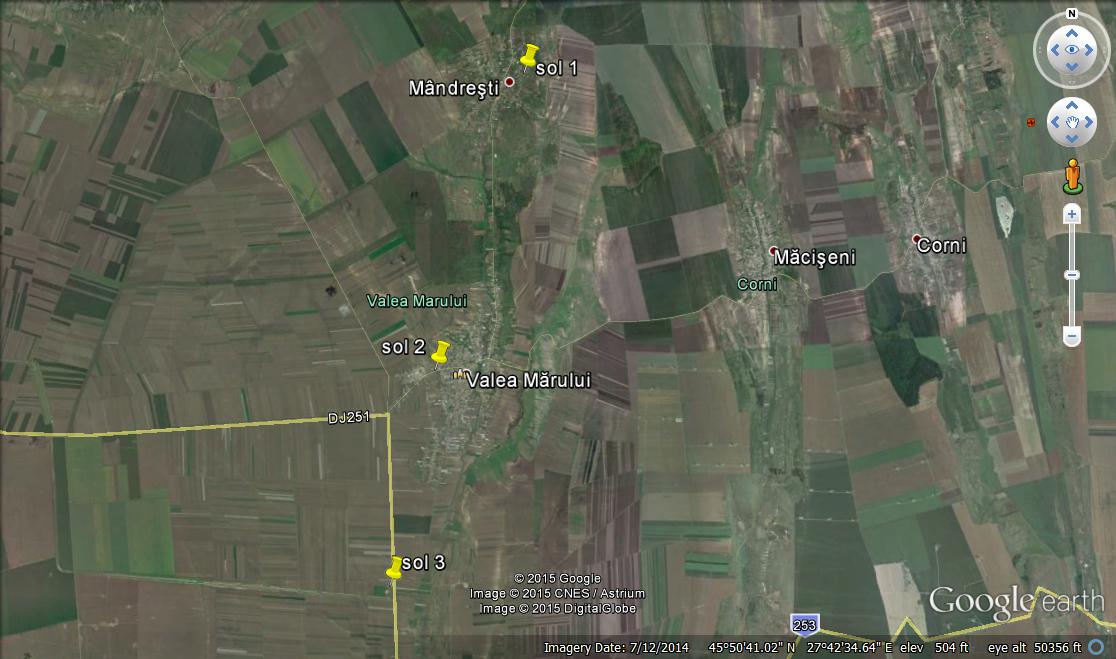 Figura 3.3 Vedere Google Earth cu locația celor trei puncte de prelevareProbele de sol au fost prelevate din următoarele locații:în localitatea Mândrești, la 0,20 km aval de confluența râului Gerușița cu râul Geru și 0,3 km de DJ 251C, la 85 m stânga de albia râului;în localitatea Valea Mărului, la 10 km amonte de stația hidrometrică Cudalbi și 20 m de DJ 251C, la 1,5 km dreapta de albia râului;la 5 km amonte de localitatea Cudalbi și 50 m de DJ 251C, la 700 m dreapta de albia râului;Din fiecare tip de sol au fost prelevate câte trei probe de la adâncimi diferite, de 70 cm, 80 cm respectiv 90 cm. S-a constatat că zonele de prelevare a probelor sunt caracterizate de adâncimi până la stratul impermeabil mai mari de 100 cm și adâncimi până la acvifer cuprinse între  60÷100 cm. Probele au fost analizate în laborator pentru caracterizarea acestora din punct de vedere al texturii, densității aparente, porozității, stării structurale și salinității.  Rezultatele obținute în urma analizelor de laborator sunt prezentate în tabelele următoare:Tipul hidrologic de sol 1Tabelul 3.2. – Textura tipului hidologic de sol 1unde    A – argilă, P – praf, N – nisipDa – densitatea aparentăn – porozitateaSe constată că textura tipului hidrologic de sol 1 este o textură lutoasă - lutoargiloasă.Tabelul 3.3 – Starea structurală și salinitatea tipului hidrologic de sol 1unde    pa – poliedrică angularămd – medie dezvoltatăTipul hidrologic de sol 2Tabelul 3.4 - Textura tipului hidrologic de sol 2unde    A – argilă, P – praf, N – nisipDa – densitatea aparentăn – porozitateaSe constată că textura tipului hidrologic de sol 2 este o textură luto-argiloasă.Tabelul 3.5 – Starea structurală și salinitatea tipului hidrologic de sol 2unde   gr – grăunţoasăbd – bine dezvoltatăTipul hidrologic de sol 3Tabelul 3.6 - Textura tipului de sol 3unde    A – argilă, P – praf, N – nisipDa – densitatea aparentăn – porozitateaSe constată că textura tipului hidrologic de sol 3 este o textură lutoasă.Tabelul 3.7 – Starea structurală și salinitatea tipului hidrologic de sol 3unde    gr – grăunţoasăbd – bine dezvoltată	Cercetările efectuate au arătat că:-  solurile analizate au structuri grăunţoasă, cu elementele structurale de formă sferoidal-cuboidă, neporoase și poliedrică-angulară, unde elementele structurale sunt dezvoltate pe cele trei axe rectangulare, feţe netede, muchii ascuţite, etc. (structuri evidențiate și de ICPA, 1987, în colaborare cu SNRSS);-  solurile analizate se încadrează în clasa de structură medie conform Sistemului American de Clasificare a Solurilor, respectiv a „VII Aproximaţie”, cu dimensiunile agregatelor structurale de 6 ÷ 10 mm pentru structura grăunțoasă, respectiv de 21 ÷ 50 mm pentru structura poliedrică-angulară;-  solurile analizate se încadrează în gradul de dezvoltare a elementelor structurale bine dezvoltate (conform Metodologiei elaborării studiilor pedologice, 1987- indicatorul 217), cu peste  75% din masa solului organizată în agregate structurale stabile, vizibile în solul nederanjat şi aderente unele la altele şi care se separă uşor in solul deranjat;- solurile sunt slab salinizate, deci influența forței osmotice asupra caracteristicilor hidraulice ale solului este neglijabilă;- indicele de stabilitate a structurii are o variație accentuată (0,29; 0,41; 0,50);- indicile de stabilitate a structurii și densitatea aparentă sunt principalii factori care determină modificarea porozității și prin aceasta a procesului de infiltrare a apei în sol.3.4.2. Determinarea și analiza caracteristicilor hidraulice ale solurilor	Programul de cercetare a cuprins următoarele etape:determinarea umidității soluluiAu fost prelevate probe din cele 3 tipuri de sol, în momentele în care umiditatea a fost mai mică decât capacitatea totală pentru apă a solului, deci în sol existau condiții de nesaturare. Pe aceste probe s-au făcut analize în mod clasic prin metoda directă cu uscare în etuvă, pentru determinarea umidității. Valorile obținute au fost comparate cu cele înregistrate de senzorii de umiditate și respectiv cu cele obținute prin prelucrarea matematică a datelor meteorologice.	Așa cum se poate observa în figurile 3.4, 3.5 și 3.6, măsurarea umidității cu ajutorul senzorilor și prin metoda directă cu uscare în etuvă a condus la rezultate foarte apropiate. În schimb, determinarea umidității solului prin prelucrarea matematică a datelor meteorologice înregistrate a fost mai puțin precisă.Figura 3.4 -  Analiza umidității pentru tipul hidrologic de sol 1(UmD este umiditatea solului determinată direct prin uscare în etuvă; UmS este umiditatea solului măsurată cu senzorii de umiditate; UmRM este umiditatea solului determinată prin prelucrarea matematică a datelor meteorologice)Tabelul 3.8 - Valorile umidităților determinate pentru tipul hidrologic de sol 1S –  cu senzori de umiditateD – direct cu uscare în etuvăRM – cu relaţii matematiceFigura 3.5  Analiza umidității pentru  tipul hidrologic de sol 2(UmD este umiditatea solului determinată direct prin uscare în etuvă; UmS este umiditatea solului măsurată cu senzorii de umiditate; UmRM este umiditatea solului determinată prin prelucrarea matematică a datelor meteorologice)Tabelul 3.9 - Valorile umidităților determinate pentru tipul hidrologic de sol 2Figura 3.6 Analiza umidității pentru  tipul hidrologic de sol 3(UmD este umiditatea solului determinată direct prim uscare în etuvă; UmS este umiditatea solului măsurată cu senzorii de umiditate; UmRM este umiditatea solului determinată prin prelucrarea matematică a datelor meteorologice)Tabelul 3.10 - Valorile umidităților determinate pentru tipul hidrologic de sol 3calculul gradului de saturație, ca raport între umiditatea măsurată și porozitatea totală a solului       Gradul de saturaţie a solului cu apă se calculează ca raport între umiditatea solului măsurată la diferite valori ale sucțiunii și porozitatea totală.stabilirea funcției sucțiune - grad de saturație	Pentru a caracteriza relația Ψ-Se, s-au folosit curbele de sucțiune determinate experimental, cu ajutorul cărora a fost definită funcția:		  									(3.38)unde λ este panta [ΔlogSe/ΔlogΨ] pentru curba de sucțiune într-o reprezentare dublu logaritmică	Pentru aceasta s-a analizat mai întâi relația dintre cifra porilor și indicele de distribuție a mărimii porilor (λ). Cifra porilor a fost calculată cu relatia:									     		          (3.39)unde    e este cifra porilor n este porozitatea.	Rezultatele obținute sunt foarte apropiate de cele prezentate de de Shangyan Huang, E.L. Barbour și D.G. Fredlund, în lucrarea Development and verification of coefficient of permeability function for a deformabile unsaturate soil, determinate prin cercetări experimentale. 	Datele obținute în urma analizelor de laborator pe instalația experimentală de determinare a relației umiditatea solului – sucțiunea matricială a solului au fost prelucrate și s-au trasat curbele care exprimă relația gradul de saturație funcție de sucțiunea matricială, pentru cele 3 tipuri hidrologice de sol studiate (figura 3.7).	Comparația dintre rezultatele ilustrate în figura 3.7 și datele din literatura de specialitate care se referă la analize asemănătoare au scos în evidență următoarele:	- gradul de saturație exprimat ca o funcție a sucțiunii matriciale a solului este o formă a curbei caracteristice a umidității;	- cercetările experimentale efectuate au respectat ipotezele de lucru în situații similare din alte laboratoare;	- rezultatele obținute concordă cu observațiile și concluziile altor cercetări din domeniu.Figura  3.7 Gradul de saturație (Se) funcție de sucțiunea matricială (Ψ)stabilirea funcției conductivității hidraulice a solului nesaturat	Conductivitatea hidraulică a solului nesaturat a fost definită astfel:		                                                                                              (3.40)unde η = (2+3λ) și este denumit coeficientul de distribuție a mărimii porilor.	Rezultatele obținute pe probele de sol analizate au permis determinarea parametrilor necesari pentru estimarea funcției conductivității hidraulice în mediu nesaturat (tabel 3.11).Tabelul 3.11 - Valorile unor parametri specifici solurilor studiateValorile parametrilor  Ψ(θ) și k(θ) calculate pentru cele 3 tipuri de sol sunt prezentate în tabelele 3.12, 3.13 și 3.14.Tabelul  3.12 -  Caracteristicile hidraulice calculate pentru tipul hidrologic de sol 1Tabelul 3.13  Caracteristicile hidraulice calculate pentru tipul hidrologic de sol 2Tabelul 3.14 - Caracteristicile hidraulice calculate pentru tipul hidrologic de sol 3Pentru un mediu poros cu o structură incompresibilă, funcția permeabilității poate fi exprimată sub următoarele trei forme:	a) ca funcții empirice ale sucțiunii sau conținutului volumetric de apă din sol;	b) ca modele macroscopice bazate pe gradul de saturație efectivă a solului;	 c) ca modele statistice, în care permeabilitatea relativă este calculată pe baza curbei caracteristice a umidității solului.	Cele trei forme amintite mai sus, pentru funcția permeabilității unui sol nedeformabil sunt legate de relațiile dintre conținutul volumetric de apă, gradul de saturație și sucțiunea matricială a porilor.	O formă generală a funcției permeabilității pentru un sol deformabil trebuie să cuprindă și influența cumulată a două caracteristici ale solului, gradul de saturație și cifra porilor.	Datele obținute prin programul experimental au fost interpretate în acord cu teoria prezentată în această lucrare pentru funcția permeabiltății a unui sol deformabil nesaturat. Datele experimentale au arătăt că parametrii δ, η, λ și Se din funcția permeabilității, nu sunt foarte strâns dependenți de cifra porilor și de aceea pot fi luați ca valori constante în practica inginerească. Alți parametri, cum ar fi coeficientul de permeabilitate a solului saturat (ks) și presiunea de intrare a aerului (Ψaev) sunt puternic dependenți de cifra porilor și de aceea nu poate fi ignorată această influență a cifrei porilor.3.5 Caracterizarea grupelor de sol S-a constatat că tipul hidrologic de sol 1 are următoarele caracteristici fizice:structură poliedrică-angularădensitate aparentă de 1,5 g/cm3textură lutoasă - lutoargiloasă conductivitate hidraulică micăindice de stabilitate 0,29porozitate 42 – 43%permeabilitate slabăȚinând seama de analizele efectuate și de instrucțiunile  National Engineering Handbook (NEH) Part 630, Hydrology – USDA, 2009, tipul de sol 1 se încadrează în grupa de sol hidrologic D.S-a constatat că tipul hidrologic de sol 2 are următoarele caracteristici fizice:structură grăunțoasădensitate aparentă de 1,35 g/cm3textură lutoargiloasă conductivitate hidraulică moderatăindice de stabilitate 0,41porozitate 48 – 49%permeabilitate moderatăȚinând seama de analizele efectuate și de instrucțiunile  National Engineering Handbook (NEH) Part 630, Hydrology – USDA, 2009 tipul de sol 2 se încadrează în grupa de sol hidrologic C.S-a constatat că tipul hidrologic de sol 3 are următoarele caracteristici fizice:structură grăunțoasădensitate aparentă de 1,32 g/cm3textură lutoasă conductivitate hidraulică moderatăindice de stabilitate 0,50porozitate 49 – 50%permeabilitate moderatăȚinând seama de analizele efectuate și de instrucțiunile  National Engineering Handbook (NEH) Part 630, Hydrology – USDA, 2009 tipul de sol 3 se încadrează în grupa de sol hidrologic C.3.5 Analiza rolului compactării solului asupra riscului la inundații3.5.1 Viitura produsă în bazinul superior al râului Geru în septembrie 2013In intervalul 11.09.2013 – 16.09.2013, pe teritoriul județului Galați s-au înregistrat importante cantități de precipitații, care la unele posturi pluviometrice au avut caracter de averse.Ca urmare a averselor de precipitații înregistrate la posturile pluviometrice, de pe teritoriul județului Galati, precum și a concentrării rapide a scurgerilor de pe versanți, în intervalul de referință, au fost atinse și depășite mărimile de apărare pe următoarele cursuri de apă, controlate hidrometric (tabelul 3.15):Tabelul 3.15 Depășiri ale mărimilor de apărare la stațiile hidrometrice din județul GalațiComitetul Judeţean pentru Situaţii de Urgenţă Galați a desfăşurat 10 şedinţe extraordinare unde  a analizat situaţia operativă existentă în judeţ, au fost adoptate 12 hotărâri şi două ordine ale Prefectului, luând gradual următoarele măsuri urgente de intervenţie operativă şi restabilire a normalităţii.Prin Instituţia Prefectului, în baza cererilor transmise de primarii din comunele afectate, au fost solicitate si aprobate ajutoare umanitare, de prima necesitate, de la rezervele de stat.In zonele afectate de inundații, s-a acţionat cu forțe și mijloace proprii  pentru:Salvarea şi evacuarea populaţiei şi a animalelor din zonele afectateEvacuarea apei din locuinţele, anexele gospodăreşti și din curţile inundate de apele provenite de pe versanţi;Îndepărtarea potmolului de pe terasamentul drumurilor comunale si sătești;Decolmatarea rigolelor și a şanţurilor stradale, a podurilor și a podețelor de pe raza comunei;Ajutorarea familiilor care au fost afectate de inundaţiiPersonalul de intervenţie din cadrul structurilor de intervenţie ale Inspectoratului pentru Situaţii de Urgenţă Galaţi, ale serviciilor voluntare pentru situaţii de urgenţă, ale instituţiilor cu atribuţii în domeniu, dar şi populaţia care a sărit în ajutorul semenilor aflaţi în pericol, au desfăşurat acţiunile de intervenţie operativă pentru salvarea şi evacuarea persoanelor aflate în pericol, acţionând în condiţii vitrege,  lama viiturii fiind în unele locuri chiar şi de 2-3 metri. Au fost salvate astfel un număr de 227 persoane, au fost evacuate 8583 de persoane şi un număr de 752 de animale au fost salvate şi evacuate.  Cu toate aceste eforturi ale forţelor de intervenţie la nivelul localităţilor afectate de inundaţiile devastatoare din perioada 11-12 septembrie 2013 s-au înregistrat un număr de 9 victime, în următoarele localităţi: Cuca 3 persoane, Cudalbi 2 persoane, Costache Negri 2 persoane, Griviţa 1 persoană şi  Pechea 1 persoană. Pagubele produse de inundatii, s-au datorat următoarelor cauze:Averse puternice (ploi torențiale) într-un interval scurt de timp;Concentrări rapide ale scurgerilor de pe versanți, datorită intensității ploii și a  pantelor relativ mari ale terenului; Intreținerea necorespunzătoare a canalelor de scurgere, cât și a rigolelor stradale, din zona localităților, care prezentau un grad mare de colmatare și vegetație abundentă, precum și lipsa lucrărilor de amenajare a torenților de pe versanții limitrofi localităților mai sus menționate;Existența podurilor și podețelor parțial colmatate și subdimensionate, în zona localităților;Gospodării ale populației amplasate în zone inundabile.	Situaţia pagubelor produse în b.h. râu Geru, de către fenomenele hidrometeorologice din perioada 11 – 13.09.2013, este prezentată în tabelul 3.16.   Tabelul 3.16 – Situaţia pagubelor produse în b.h. râu GeruS-au ales pentru modelare fenomenele meteorologice care au generat viitura istorică produsă pe râul Geru în perioada 11 - 13.09.2013. Această viitură a avut forma unui hidrograf complex, definit de Chiriac V., 1980 ca fiind hidrograful ce are „două sau trei vârfuri proeminente. Vârfurile duble ale hidrografului se datoresc succesiunii precipitaţiilor la intervale de timp mai mici decât terminarea scurgerii din prima precipitaţie sau ca efect al combinării hidrografelor diferitelor ramificaţii ale reţelei hidrografice.”Perioada cu ploi torențiale produse în intervalul de timp 11 - 13.09.2013 a generat o viitură cu trei vârfuri, cu debite maxime de 118,00 m3/s înregistrat pe data de 12.09.2013 ora 2300, 75,30 m3/s înregistrat pe data de 13.09.2013 ora 0220, respectiv 10,30 m3/s înregistrat pe data de 13.09.2013 la ora 1000.Giurma I., 2003 definește ploile torenţiale ca fiind ploi foarte puternice, de origine ciclonică în marea lor majoritate, cu o durată mai mică de 24 de ore. O ploaie este considerată torenţiala dacă pentru anumite durate depăşeşte următoarele valori ale înălţimii, recomandate de Berg (tabelul 3.17).Tabelul 3.17 - Valori recomandate de Berg pentru înălţimea ploii	Ploile torenţiale au două particularităţi:- cu cât durata ploii este mai mare cu atât intensitatea este mai redusă;- ploile torenţiale de mare intensitate nu acoperă decât o suprafaţă foarte redusă a bazinului de recepţie, cel mult de ordinul zecilor de km2.Ploile torenţiale cu nucleul la începutul ploii, dau scurgeri mai mici decât cele cu nucleul spre mijloc sau spre sfârşit, ca urmare a faptului că la începutul ploii se înregistrează capacitatea maximă de infiltraţie a solului. (Giurma I., 2003)În aceeași perioadă de viitură s-au înregistrat cu frecvență orară nivelurile râului Geru, la senzorul de nivel de la stația automată Cudalbi. S-a extras hidrograful de debit din cheia limnimetrică calculată de Biroul Hidrologie din cadrul Administrației Bazinale de Apă Prut - Bârlad pentru secțiunea transversală a albiei râului Geru la stația hidrometrică Cudalbi (figura 3.8).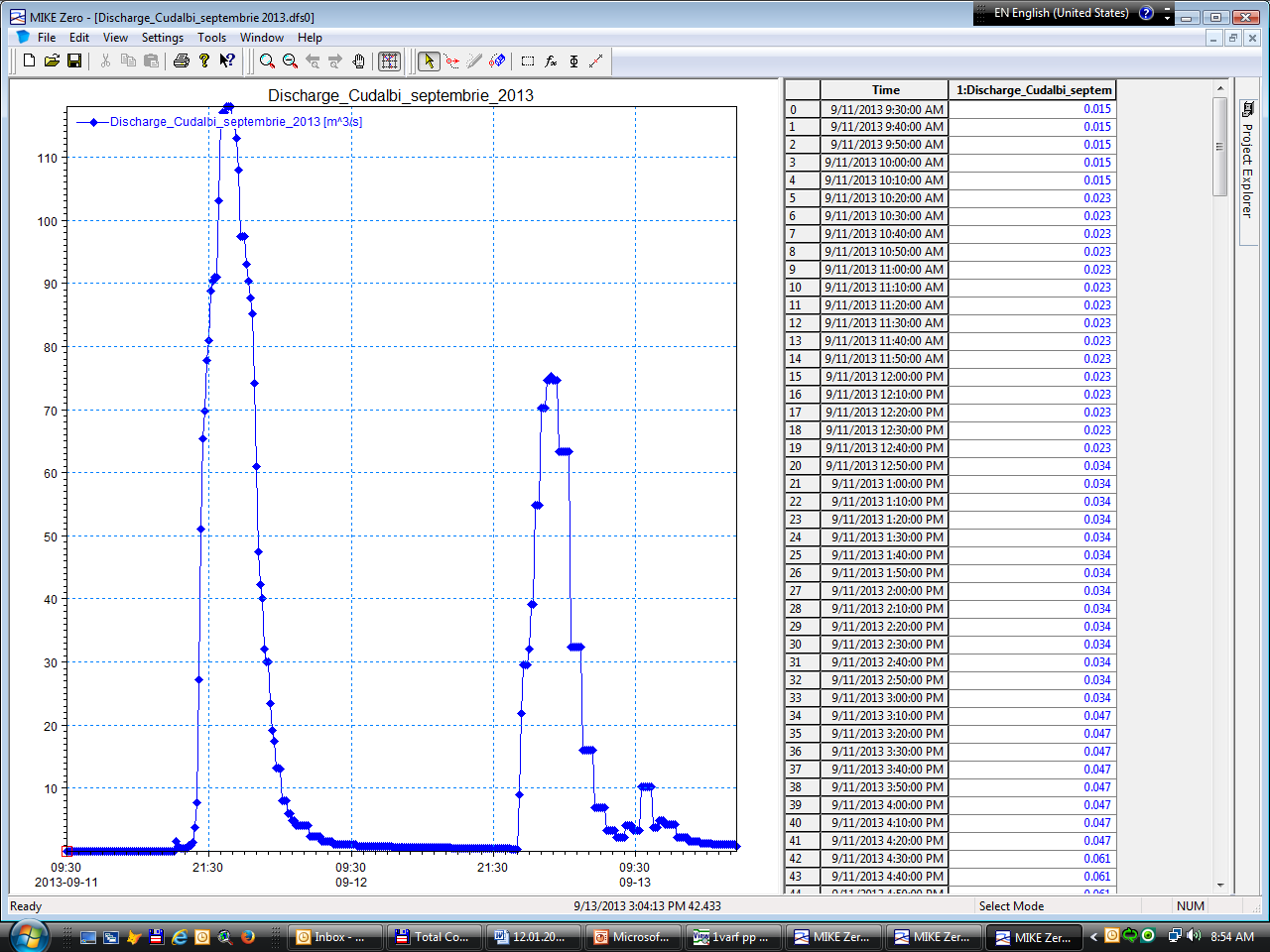 Figura 3.8 Hidrograful de debite măsurate la s.h. Cudalbi în perioada 12 – 13.09.2013 Se poate observa că viitura din perioada 11-13.09.2013 a avut un debit maxim de 118,00 m3/s înregistrat la data de 12.09.2013 la ora 2300 și a avut valoare apropiată debitului cu probabilitatea de depășire de 2% de 120,00 m3/s, stabilit de Institutul Național de Hidrologie și Gospodărirea Apelor, pentru secțiunea de control analizată.În secțiunea de control la s.h. Cudalbi, sunt definite următoarele mărimi caracteristice de apărare, cu debitele corespunzătoare transportate de râul Geru (tabelul 3.18):Tabelul 3.18 – Mărimi caracteristice de apărare la s.h. Cudalbi3.5.2 Parametrii modelului  11_ DHI - UHM utilizatPentru simularea viiturii produsă în perioada 11-13.09.2013 s-a utilizat un model hidrologic pentru râul Geru și afluentul său, râul Gerușița. Modelul a fost construit pentru râul Geru cu suprafața de bazin 99,52 km2, cât și pentru râul Gerușița cu suprafața de bazin 14,04 km2. 	În vederea simularii comportamentului real al bazinui superior de receptie al râului Geru la producerea viiturii istorice din septembrie 2013, s-a realizat modelarea matematică a procesului ploaie-scurgere pe versanți, prin metoda hidrografului unitar (UHM – unitary hydrograph method) pentru a obține hidrograful de debit în secțiunea de control a bazinului hidrografic analizat. Evoluția în timp a debitului a fost descrisă ca hidrograf triunghiular  (Service of Soil Conservation, USDA), prin care timpul în care se realizează debitul maxim (vârful hidrografului) se consideră a fi jumătate din durata ploii, la care se adaugă durata dintre nucleul ploii și momentul atingerii maximului.Pentru analiza acestei perioade de viituri s-au realizat simulări cu Modelul  11_ DHI - UHM cu utilizarea alternativă a precipitațiilor înregistrate la AHSS Cudalbi și a precipitațiilor radar. Pentru fiecare set de precipitații au fost utilizate succesiv cele patru metode de calcul al infiltrațiilor.3.5.3  Coeficientul CN (Curve Number)În capitolele 3.4 și 3.5 ale acestei lucrări, s-au stabilit experimental valorile unor proprietăți fizice ale solurilor și influența acestora asupra caracteristicilor hidraulice pentru 3 tipuri de sol prelevate din locații diferite din bazinul hidrografic superior al râului Geru. Tipul de sol 1 se încadrează în grupa de sol hidrologic D, iar tipurile de sol 2, respectiv 3  se încadrează în grupa de sol hidrologic C.În bazinul hidrografic al râului Geru, s-a observat existența solurilor lutoase și lutoase–argiloase, cu capacitate redusă de infiltrație, care sunt încadrate în grupa de sol hidrologic C. Pentru bazinul râului Geru s-a calculat un coeficient Curve Number CN ponderat după metoda de calcul stabilită în TR – 55 (Technical Release - 55) de Soil Conservation Service () din cadrul United States Department of Agriculture. Metoda este aplicabilă bazinelor mici și calculează coeficientul CN ca o medie ponderată, în funcție de utilizarea terenului, pe suprafațe intermediare și CN aferent fiecărei suprafețe.Pentru un bazin, care cuprinde diverse tipuri de sol și tipuri de utilizare a terenului, o valoare ponderată a parametrului CN se poate calcula după formula (3.41) luându-se în calcul  II: 							                     (3.41)unde:  CNponderat  parametrul CN ponderat pentru calculul volumelor în modelul ploaie-scurgere i = un index al subdiviziunilor cu aceleași tipuri de sol și de utilizare a terenurilor; CNi = CN corespunzător subdiviziunii „i” ;Ai = suprafața de drenaj a subdiviziunii „i” (USACE, 2000). Parametrul CN obținut este o valoare compusă ce reprezintă totalitatea combinațiilor posibile dintre grupele de sol și tipurile de utilizare a terenului existente într-un subbazin (Győri et al., 2013).În tabelul 3.19 este prezentat modul de calcul al CN ponderat al bazinului analizat, cu detaliere pe bazinului râului Geru și bazinul afluentului – râul Gerușița.Tabel 3.19 Modul de calcul al coeficientului CN ponderat pe bazin (sol hidrologic tip C)3.5.4  Parametrul În perioada anterioară evenimentului hidrologic 11 – 14.09.20013, precipitațiile cumulate în 5 zile precedente, au avut valori  < 35,6 mm (valoare stabilită de McCuen, 1982 pentru perioada de primăvară – vară, ce caracterizează un sol uscat).Pentru umiditatea inițială exprimată prin parametrul  (Antecedent Moisture Condition) s-a utilizat valoarea 1, pentru sol uscat, cu umiditatea aproape de coeficientul de ofilire.Parametrul Curve Number calculat pentru  II se ajustează prin scădere pentru a obține parametrul corespunzător  I. Pentru b.h. Geru se extrage prin interpolare valoarea CN = 74, iar pentru b.h. Gerușița se extrage valoarea CN = 68.3.5.5 Parametrul Lag TimeParametrul Lag Time (Intervalul de timp dintre momentul producerii nucleului ploii și momentul atingerii debitului maxim al viiturii) a fost calculat automat de soft prin selectarea metodei Curve Number cu formula dezvoltată de NRCS (Natural Resources Conservation Services, USDA), când se furnizează valori pentru lungimea hidraulică, pantă și CN.3.5.6 Calculul infiltrațiilor prin metoda SCSCalculul infiltrațiilor a fost realizat prin metoda  care utilizează parametrul Curve Number pentru a caracteriza bazinul de recepție analizat, din perspectiva tipului de sol existent și a modului de utilizare a terenului. 3.5.6.1 Simulări realizate cu utilizarea precipitațiilor înregistrate la AHSS CudalbiPrecipitațiile înregistrate de stația automată Cudalbi cu pas de 10 minute sunt prezentate în figura 3.9.Pentru simulare s-a ales pasul de timp de 10 minute, ca să coincidă cu precizia de înregistrare a precipitațiilor.  Variantă de simulare cu parametrul area adjustment factor = 1În figura 3.10, este prezentată comparația între hidrograful măsurat la stația hidrometrică Cudalbi în perioada 11–13.09.2013 și hidrograful simulat cu ajutorul programului  11-Modelul UHM, în condițiile utilizării valorii =1 și a parametrului area adjustment factor=1.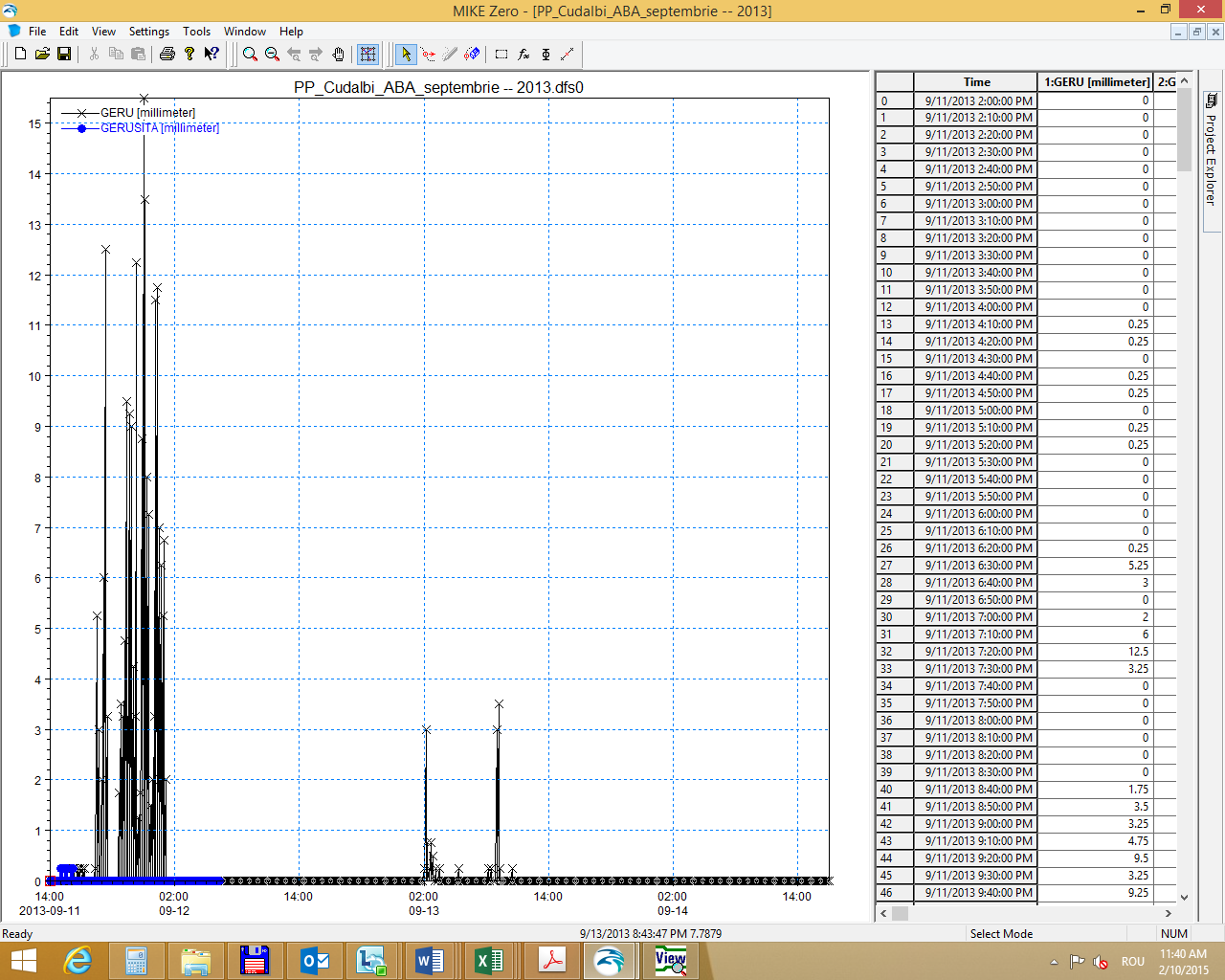 Figura 3.9 Precipitații înregistrate la AHSS Cudalbi în perioada 11 – 14.09.2013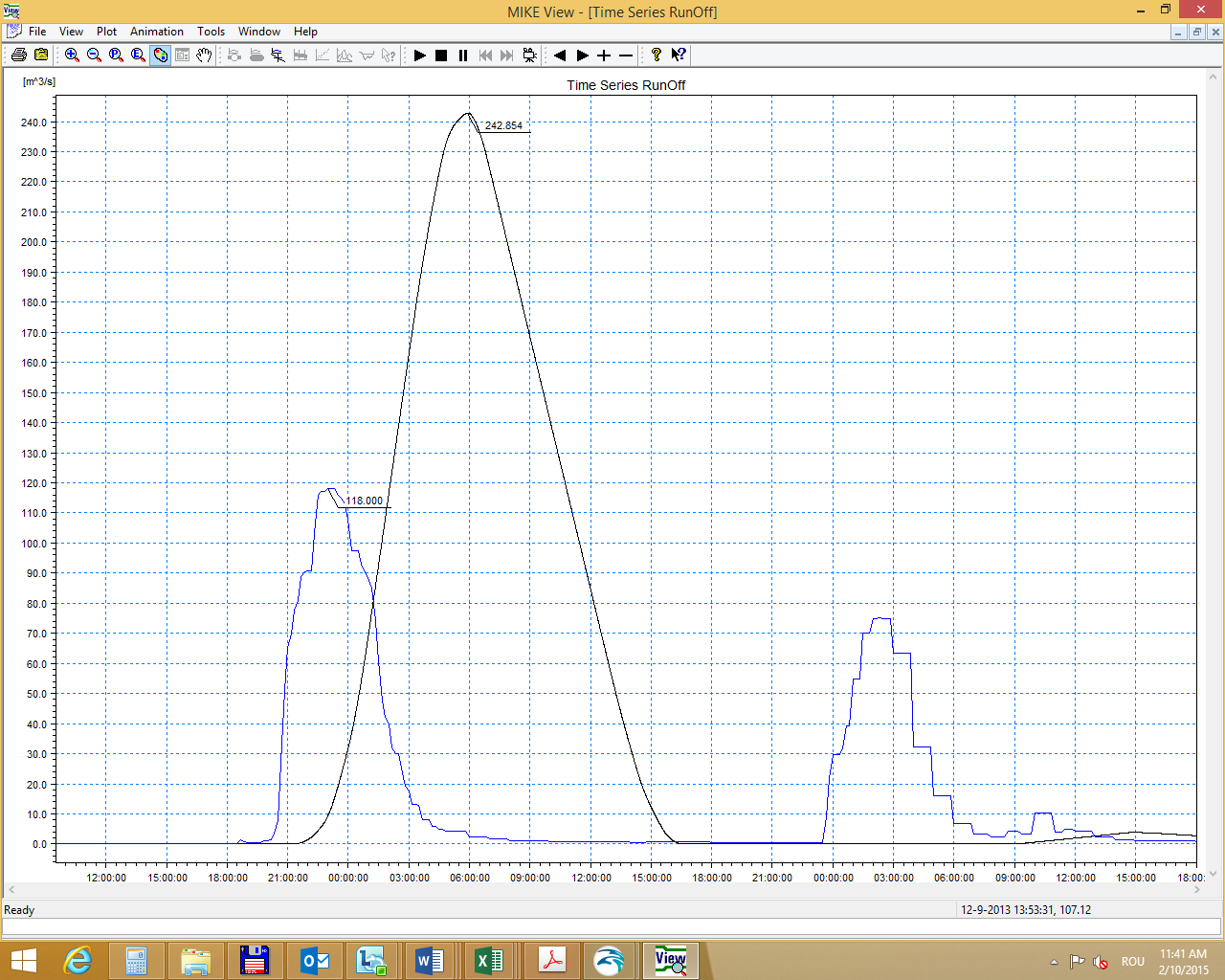 Figura 3.10 Hidrograf de debit înregistrat la s.h. Cudalbi și simulat cu 11_UHM -  method (precipitații DESWAT, area adjustment factor=1, simulare cu pas de timp=10 minute)   Hidrograf de debit simulat   Hidrograf de debit măsurat la s.h. CudalbiSe observă că debitul maxim simulat este de 242,85 m3/s (12.09.2013 ora 0600), față de debitul maxim înregistrat de 118,00 m3/s (11.09.2013, ora  2300), deci cu o valoare mărită cu 105 % și un timp de producere decalat cu 7 ore. Hidrograful simulat nu surprinde însă vârfurile de viitură înregistrate în data de 13.09.2013, ceea ce înseamnă că există o diferență între intensitatea ploii produsă în bazinul de recepție și precipitațiile înregistrate de AHSS Cudalbi.Variantă de simulare cu parametrul area adjustment factor = 0,71Prin simulări iterative s-a constatat că valoarea 0,71 pentru parametrul area adjustment factor reprezintă proporția între intensitatea ploii produsă în bazinul de recepție și precipitațiile înregistrate de AHSS Cudalbi.Dacă se utilizează valoarea 0,71 pentru parametrul area adjustment factor, în meniul de setare a parametrilor utilizați pentru simulare, se constată că debitul maxim simulat este de 120,10 m3/s  (12.09.2013 ora 0660), față de debitul maxim înregistrat de 118,00 m3/s (11.09.2013, ora 2300), deci cu o valoare mărită cu 1,8 % și o decalare de 7 ore a producerii debitului maxim de vitură (figura 3.11).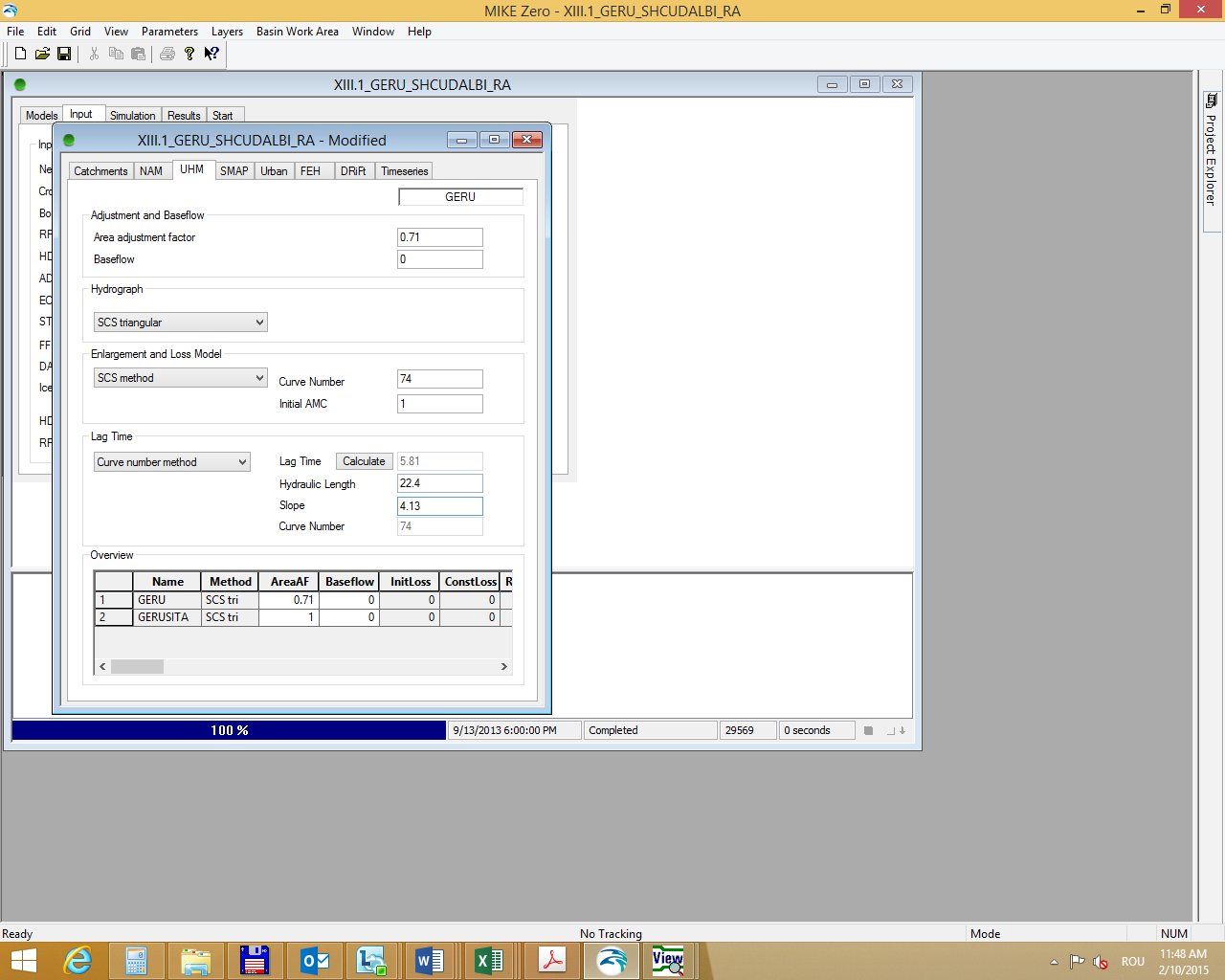 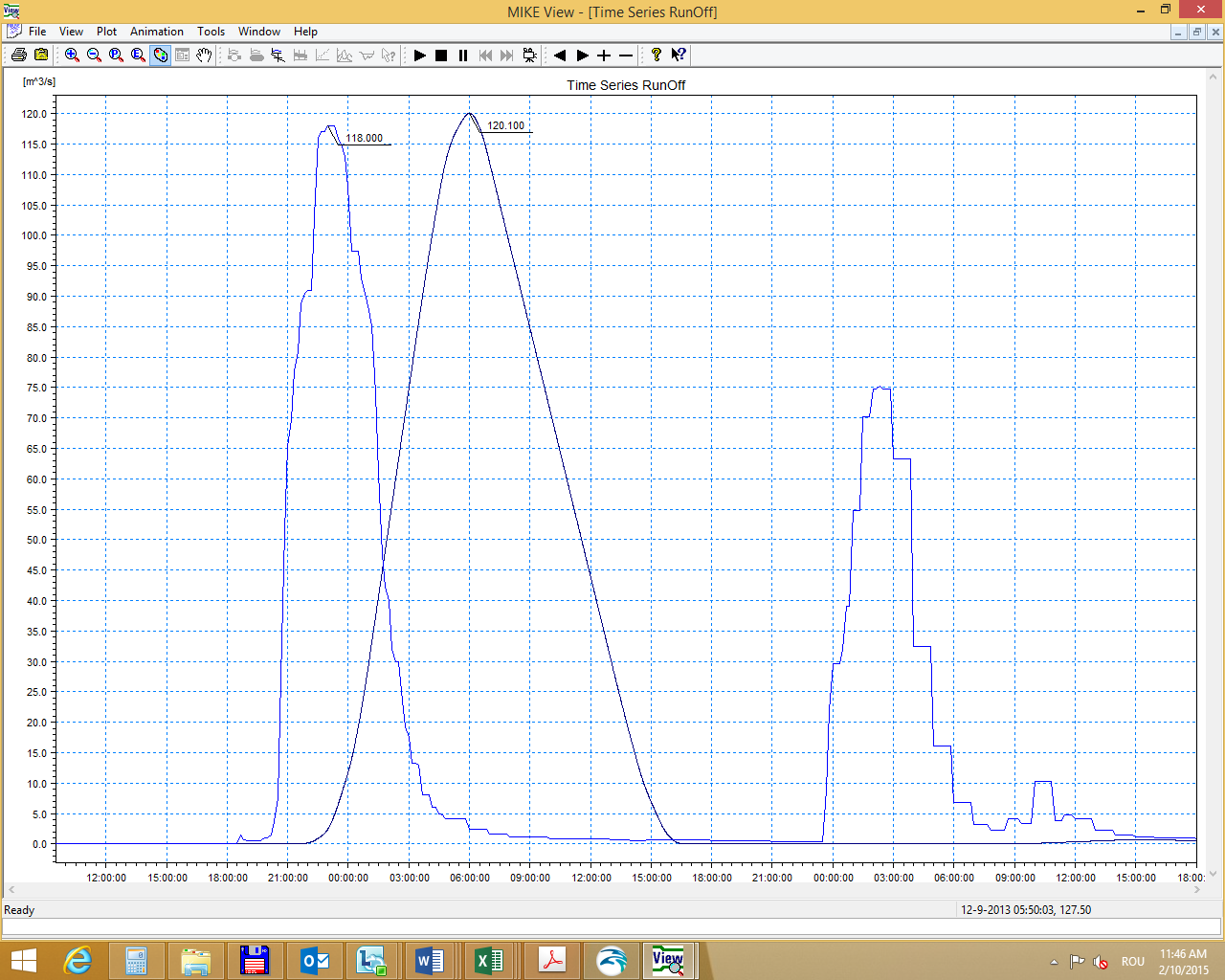 Figura 3.11  Hidrograf de debit înregistrat la s.h. Cudalbi și simulat cu  11–UHM- method (precipitații DESWAT, area adjustment factor=0,71, simulare cu pas de timp=10 minute)   Hidrograf de debit simulat   Hidrograf de debit măsurat la s.h. CudalbiComparația debitelor măsurate și a celor simulate conduce la concluzia că este posibil ca o parte din precipitații să se fi produs în vârf de bazin și nu au fost înregistrate la AHSS Cudalbi, dar au contribuit la scurgerea de suprafață și formarea celorlalte vârfuri care nu au putut fi surprinse de hidrograful simulat.3.5.6.2  Simulări realizate cu utilizarea precipitațiilor radar	Tehnologia RADAR reprezintă o instalație fixă care utilizează unde electromagnetice și reflexia lor de la diferite obiecte, pentru a determina poziția lor relativă față de antenă. Radarul meteo poate fi utilizat pentru a determina locația, mișcarea și tipul precipitațiilor și pentru a estima schimbările viitoare ale localizării și intensității. Radarele Doppler moderne pot nu numai să detecteze intensitatea ploii, dar detectează și mișcarea precipitațiilor. Informațiile provenite de la radar sunt analizate în vederea identificării structurii precipitațiilor și a posibilității de schimbare a vremii. Stațiile meteo au o bază de date proprie cu variabile climaterice și aceste valori sunt stocate în tabele completate permanent de Administrația Națională de Meteorologie.Valorile precipitaţiilor radar pentru bazinul hidrografic al râului Geru au fost generate de sistemul software ROFFG (Romanian Flash Flood Guidance) în mediul ArcGIS pentru determinarea arealului afectat de inundaţii rapide (flash floods). Sistemul ROFFG este conceput să furnizeze informaţii despre posibilitatea producerii de viituri rapide în bazine hidrografice cu suprafeţe mici de pe întreg teritoriul Romaniei.Din datele procesate de către sistemul ROFFG s-a pretat cel mai bine produsul Merged Map - Precipitaţia medie pe bazine acumulată într-o oră, pe baza estimărilor spațio – temporale a precipitaţiilor corectate şi/sau  pe baza precipitaţiilor înregistrate la staţiile automate (figura 3.12)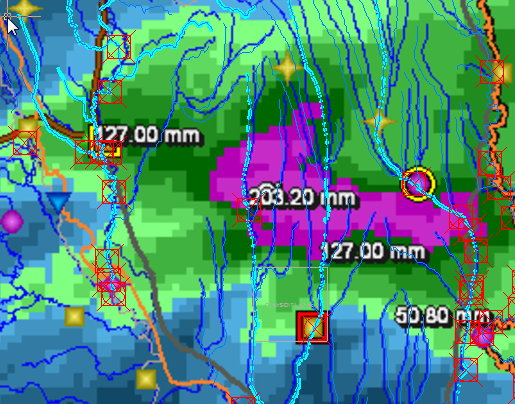 Figura 3.12 Distribuția spațială a valorilor de precipitații înregistrateValorile precipitațiilor radar cu frecvență orară sunt prezentate în figura 3.13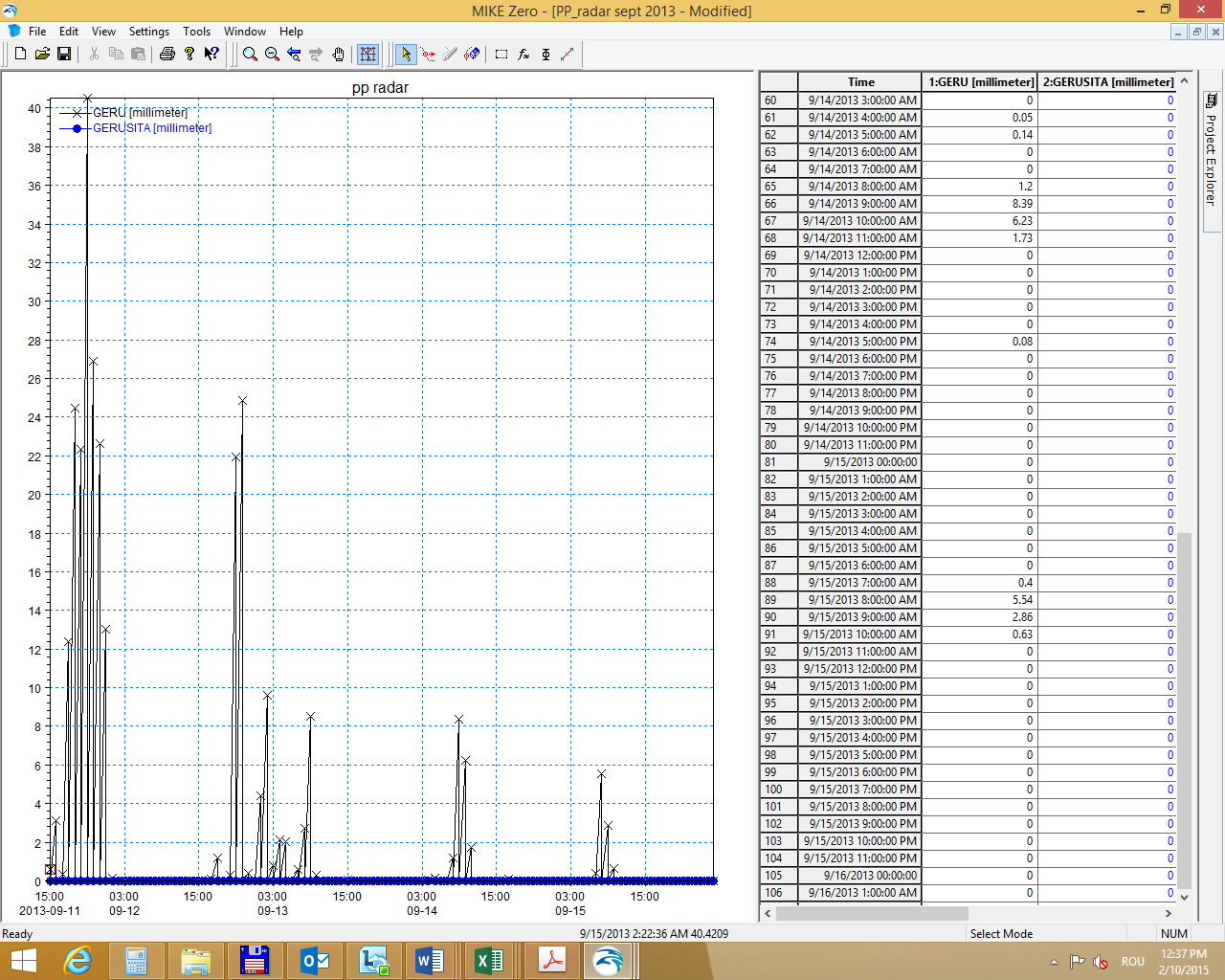 Figura 3.13  Precipitații radar în perioada 11 – 15.09.2013Pentru simulările efectuate cu utilizarea precipitațiilor radar se utilizează parametrul area adjustment factor=1, deoarece se consideră că acest tip de date de intrare pentru precipitații caracterizează bazinul hidrografic cu precizie ridicată, fișierul input redând o distribuție apropiată de cea reală a precipitațiilor produse. Variantă de simulare cu pas de simulare = 10 minutePentru etapa inițială de simulare cu utilizarea precipitațiilor radar s-a ales pasul de timp de 10 minute pentru fișierul Result din fila Simulation (figura 3.14).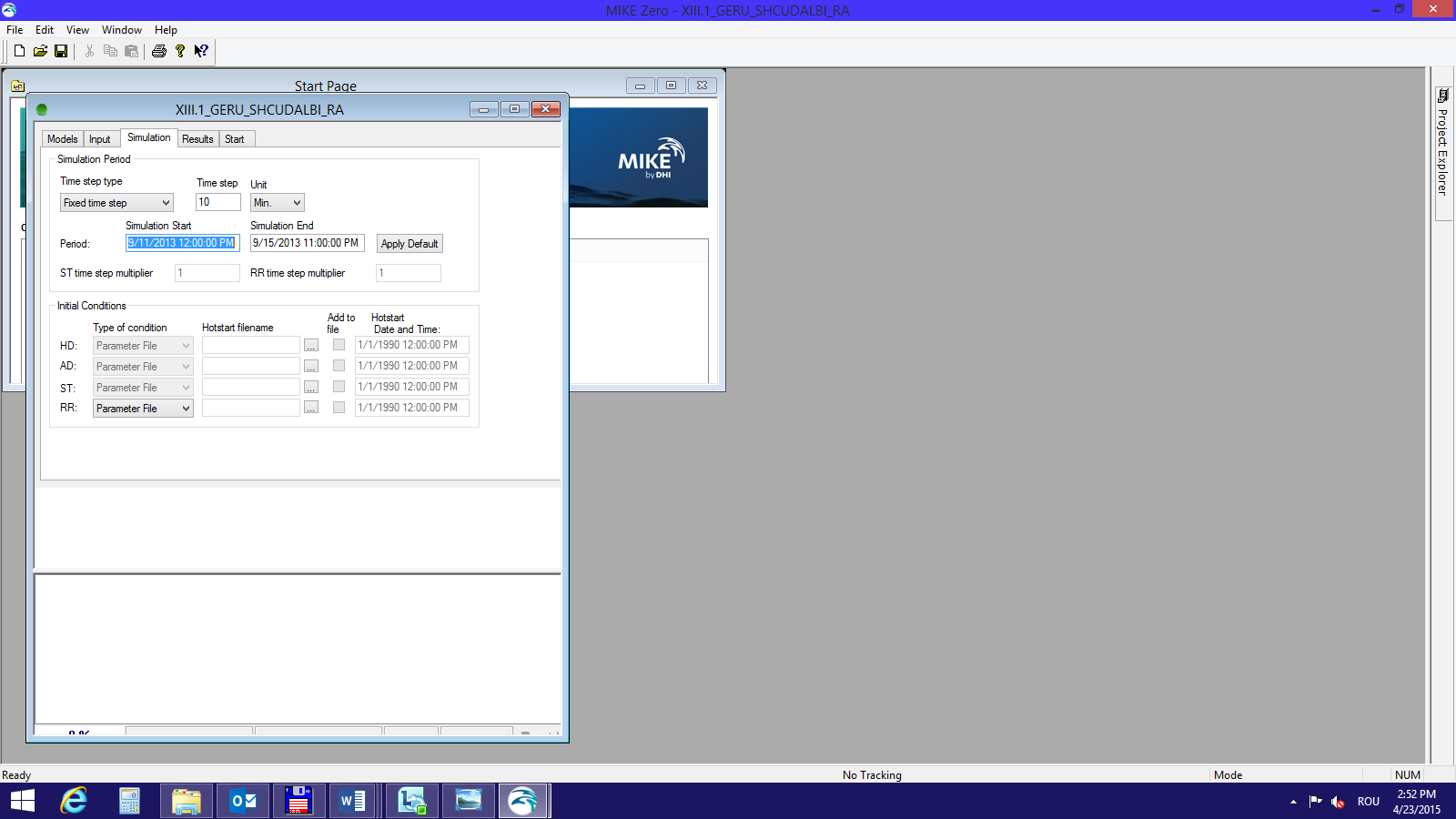 Figura 3.14 Meniu de stabilire a pasului de timp în fișierul de rezultate – 10 minuteÎn figura 3.15, este prezentată comparația între hidrograful măsurat la stația hidrometrică Cudalbi în perioada 11–13.09.2013 și hidrograful simulat cu ajutorul programului  11 by DHI -Modelul UHM, în condițiile utilizării valorii =1 și a parametrului area adjustment factor=1.Se constată că debitul maxim simulat este de 128,25 m3/s (12.09.2013 ora 0500), față de debitul maxim înregistrat de 118,00 m3/s (11.09.2013, ora 2300), deci cu o valoare mărită cu 8,7 % și un timp de producere a debitului maxim decalat cu 6 ore. Al doilea vârf de viitură simulat are valoarea de 89,82 m3/s (13.09.2013 ora 0716) față de debitul înregistrat de 75,30 m3/s (13.09.2013 ora 0220), deci cu o valoare mărită cu 19 % și un timp de producere a debitului maxim decalat cu 5 ore.Al treilea vârf de viitură simulat are valoarea de 7,47 m3/s (14.09.2013 ora 1630) față de debitul înregistrat de 10,30 m3/s (13.09.2013 ora 1020), deci cu o valoare micșorată cu 27 % și un timp de producere a debitului maxim decalat cu 30 ore.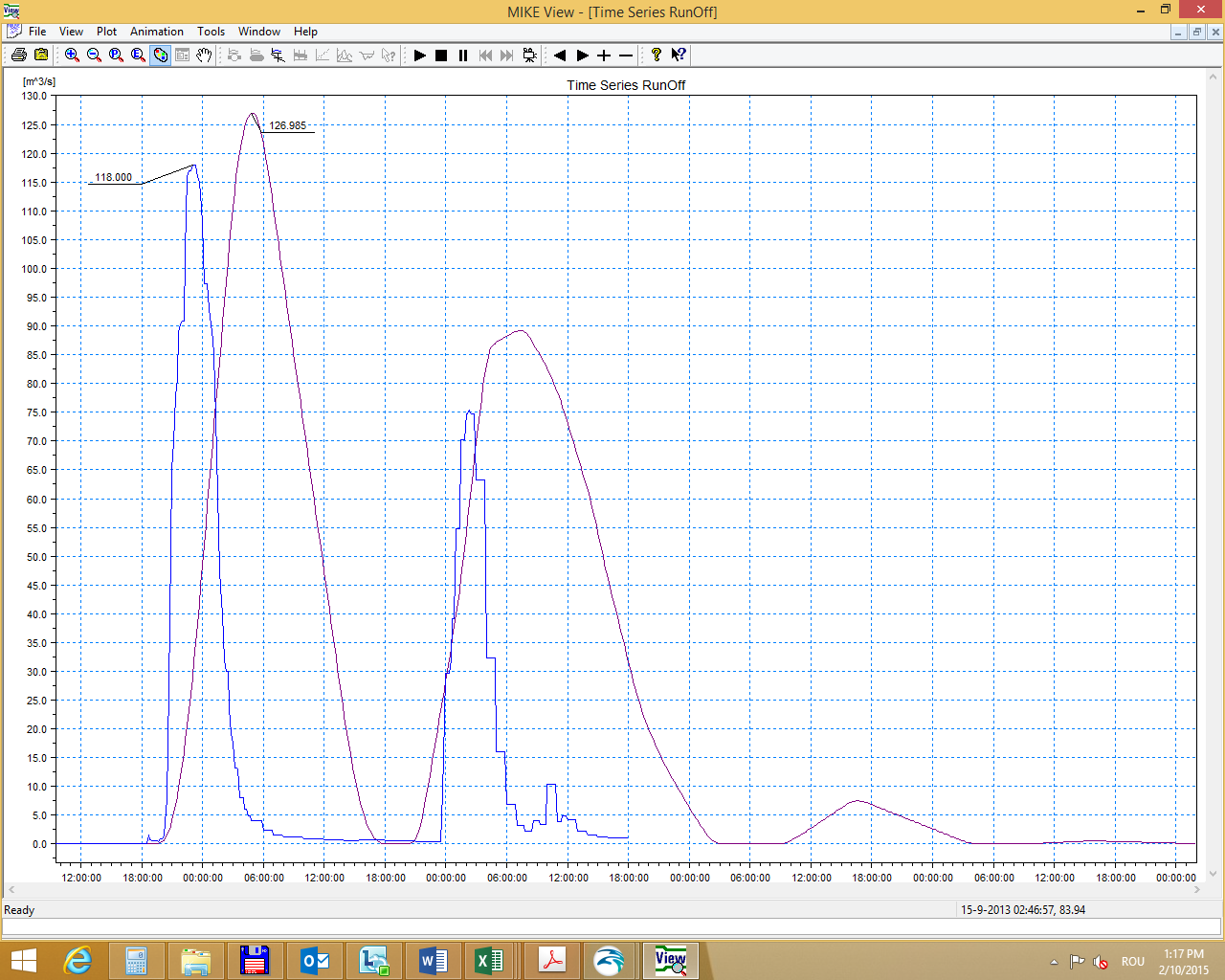 Figura 3.15 Hidrograf de debit înregistrat la s.h. Cudalbi și simulat cu 11_UHM -  method  (precipitații radar, simulare cu pas de timp=10 minute)            Hidrograf de debit simulat   Hidrograf de debit măsurat la s.h. CudalbiHidrograful simulat surprinde forma hidrografului cu toate cele trei vârfuri de viitură, cu erori diferite de fază și amplitudine. Primul vârf de viitură este surprins cu eroare acceptabilă pentru amplitudine și fază.Variantă de simulare cu pas de simulare = 1 orăPentru etapa următoare de simulare s-a ales pasul de timp de 1 oră, ca să coincidă cu precizia precipitațiilor utilizate (figura 3.16)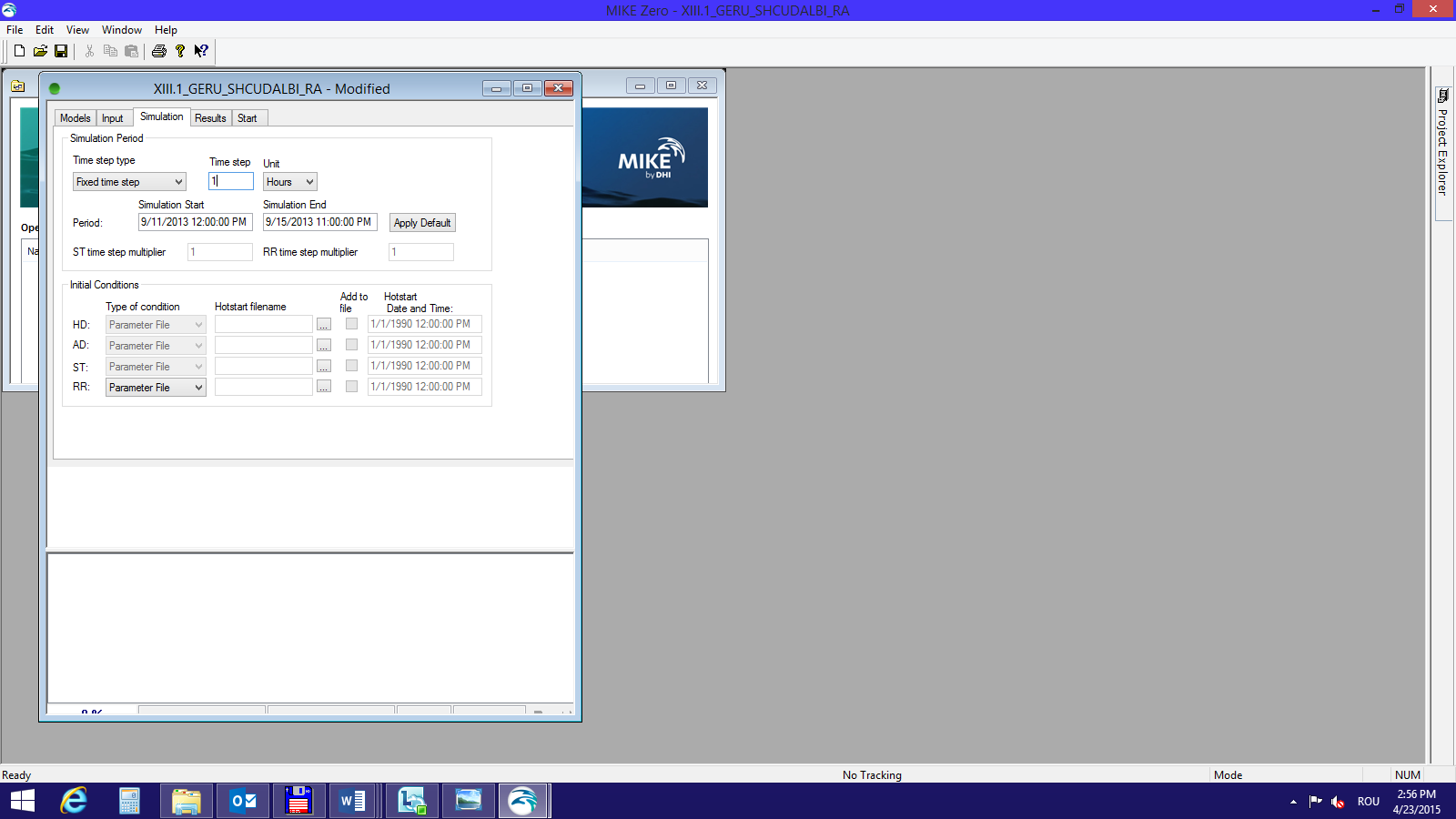 Figura 3.16 Meniu de stabilire a pasului de timp în fișierul de rezultate – 1 oră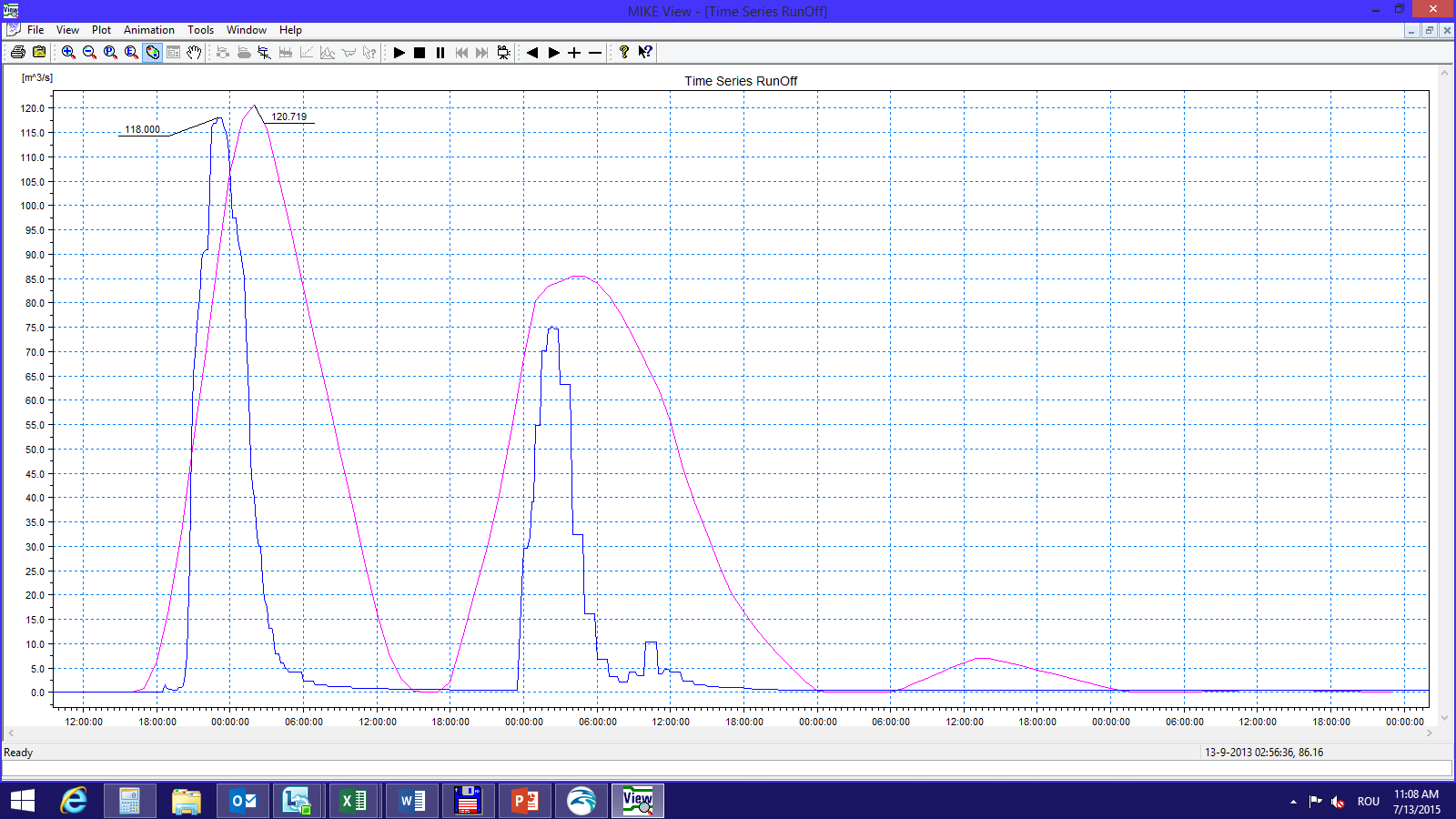 Figura 3.17 Hidrograf de debit înregistrat la s.h. Cudalbi și simulat cu 11_UHM- method  (precipitații radar,  simulare cu pas de timp=1 oră)   Hidrograf de debit simulat   Hidrograf de debit măsurat la s.h. CudalbiÎn condițiile simulării acestei viituri cu pas orar pentru fișierul de rezultate se obține hidrograful prezentat comparativ cu cel măsurat, în figura 3.17.Se constată că debitul maxim simulat este de 120,72 m3/s (12.09.2013 ora 0200), față de debitul maxim înregistrat de 118,00 m3/s (11.09.2013, ora 2300), deci cu o valoare mărită cu 2,3 % și un timp de producere a debitului maxim decalat cu 3 ore. Al doilea vârf de viitură simulat are valoarea de 85,65 m3/s (13.09.2013 ora 0730) față de debitul înregistrat de 75,30 m3/s (13.09.2013 ora 0220), deci cu o valoare mărită cu 13,7 % și un timp de producere a debitului maxim decalat cu 5 ore.Al treilea vârf de viitură simulat are valoarea de 7,10 m3/s (14.09.2013 ora 1630) față de debitul înregistrat de 10,30 m3/s (13.09.2013 ora 1020), deci cu o valoare micșorată cu 31 % și un timp de producere a debitului maxim decalat cu 30 ore.Analizând comparativ rezultatele obținute în urma simulărilor efectuate cu pas de 10 minute, respectiv de 1 oră, se observă că erorile de amplitudine sunt mai mici în cazul simulării cu același pas de timp ca fișierul input de precipitații. Erorile de fază se mențin însă la aceleași valori, decalate față de momentele reale de producere a debitelor maxime.3.5.7 Calculul infiltrațiilor prin metoda Constant LossMetoda Constant loss descrie infiltrația prin parametrul Initial Loss (infiltrație inițială, la începutul ploii) și parametrul constant infiltration (infiltrația constantă pe toată perioada ploii).3.5.7.1 Simulări realizate cu utilizarea precipitațiilor înregistrate la AHSS CudalbiPentru a se stabili valoarea infiltrațiilor iniţiale Ia, s-a calculat valoarea potențialului maxim de retenţie, care măsoară capacitatea de retenţie a solului, S.3,69 inci = 93,94 mm.Infiltrațiile iniţiale Ia depind în mod direct de retenţia maximă, între acestea putându-se stabili relaţia: mm         Tipul de sol hidrologic caracteristic bazinului analizat, se încadrează în grupa de sol hidrologic C.Se utilizează valoarea 0,71 pentru parametrul area adjustment factor (figura 3.18). Pasul de simulare a fost ales de 10 minute.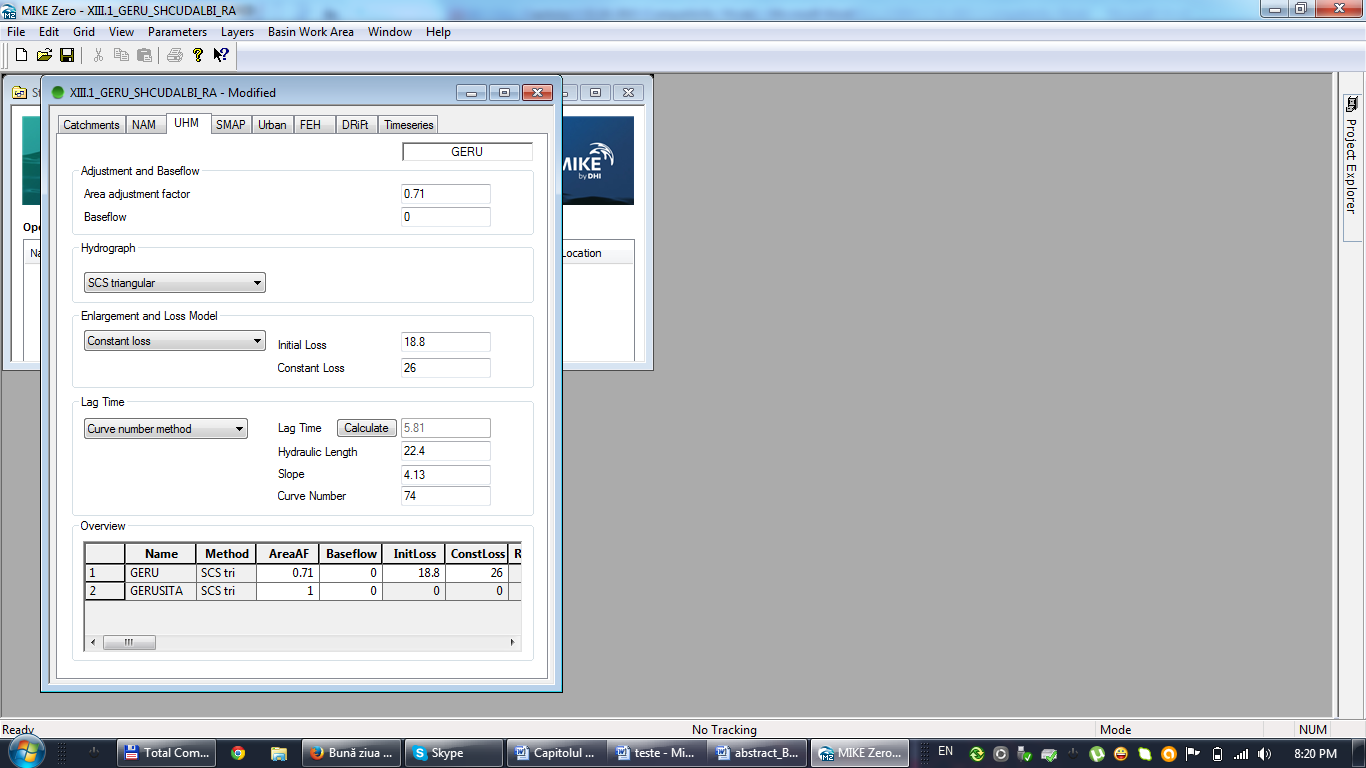 Figura 3.18 Meniu de stabilire a parametrilor metodei Constant lossS-au realizat mai multe variante de simulare cu utilizarea precipitațiilor înregistrate la AHSS Cudalbi, prin creșterea treptată a valorii pentru filtrația constantă pe parcursul ploii, începând cu valoarea parametrului Constant loss = 5 mm/h, până la stabilirea unei valori care să conducă la un hidrograf de debit simulat apropiat cu cel măsurat ca fază și amplitudine.Rezultatele acestor iterații sunt prezentate în tabelul 3.20.Tabel 3.20 Debite simulate utilizând diferite valori pentru parametrul Constant lossSe constată că valoarea 26 mm pentru parametrul Constant Loss conduce la obținerea unui debit maxim de 118,85 m3/s cu o valoare mărită cu 0,7 % și un timp de producere a debitului maxim decalat cu 7 ore. 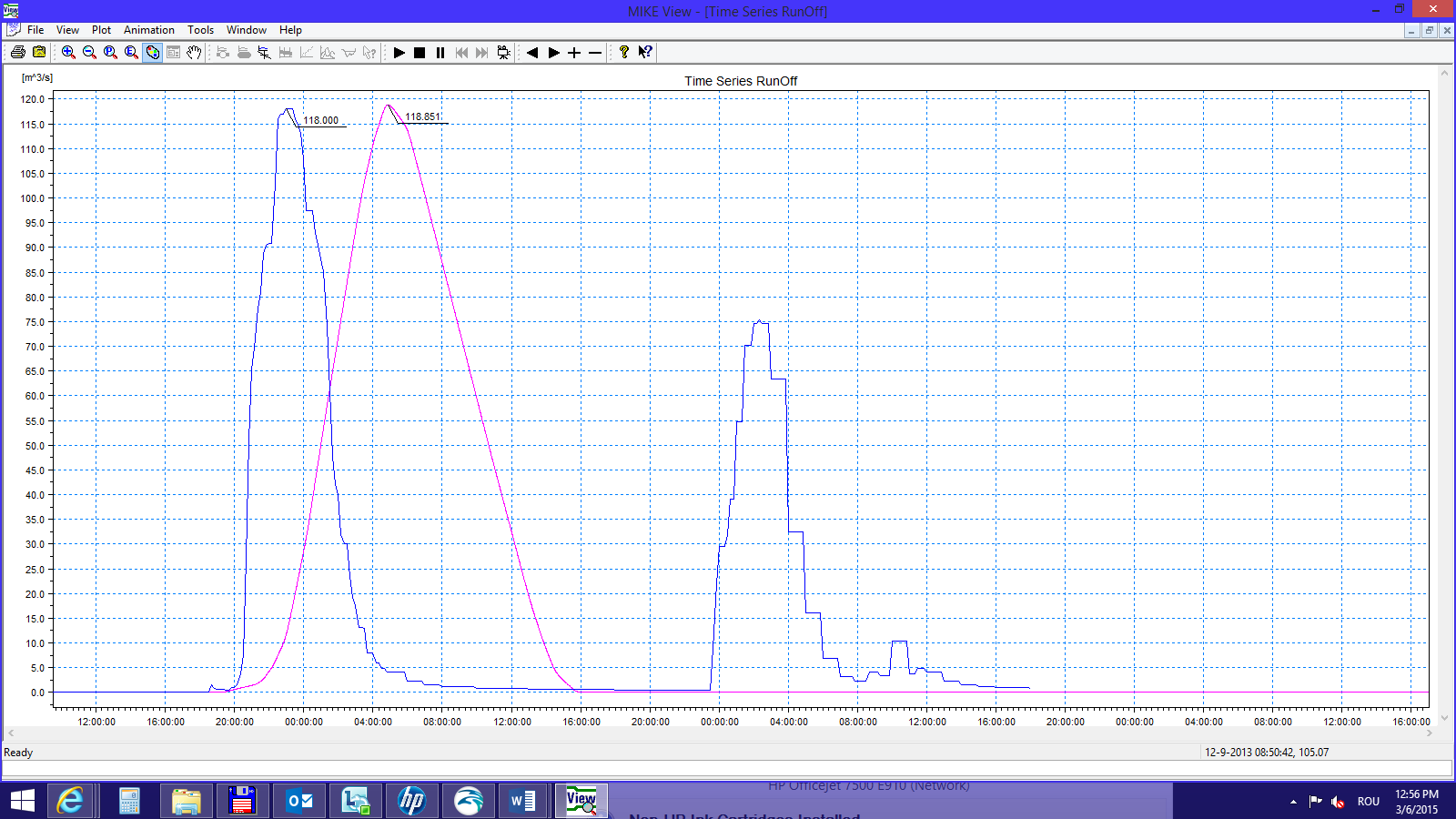 Figura 3.19  Hidrograf de debit înregistrat la s.h. Cudalbi și simulat cu  11_UHM metoda Constant loss (precipitații DESWAT)   Hidrograf de debit simulat   Hidrograf de debit măsurat la s.h. CudalbiÎn figura 3.19 este prezentată comparația între hidrograful măsurat la AHSS Cudalbi în perioada 11 – 13.09.2013 și hidrograful simulat cu ajutorul programului  11- UHM, metoda Constant loss.3.5.7.2 Simulări realizate cu utilizarea precipitațiilor radarPentru simulările efectuate cu utilizarea precipitațiilor radar se utilizează parametrul area adjustment factor=1. Pasul de simulare a fost ales de 1 oră. S-au realizat mai multe variante de simulare cu utilizarea precipitațiilor radar, prin scăderea treptată a valorii pentru filtrația constantă pe parcursul ploii. Rezultatele acestor iterații sunt prezentate în tabelul 3.21.Tabel 3.21 Debite simulate utilizând diferite valori pentru parametrul Constant lossSe constată că valoarea de 18,7 mm pentru parametrul Constant Loss conduce la obținerea unui debit maxim de 119,81 m3/s cu o valoare mărită cu 1,5 % și un timp de producere a debitului maxim decalat cu 1 oră. În figura 3.20 este prezentată comparația între hidrograful măsurat la AHSS Cudalbi în perioada 11 – 13.09.2013 și hidrograful simulat cu ajutorul programului  11- UHM, metoda Constant loss, utilizarea precipitațiilor radar.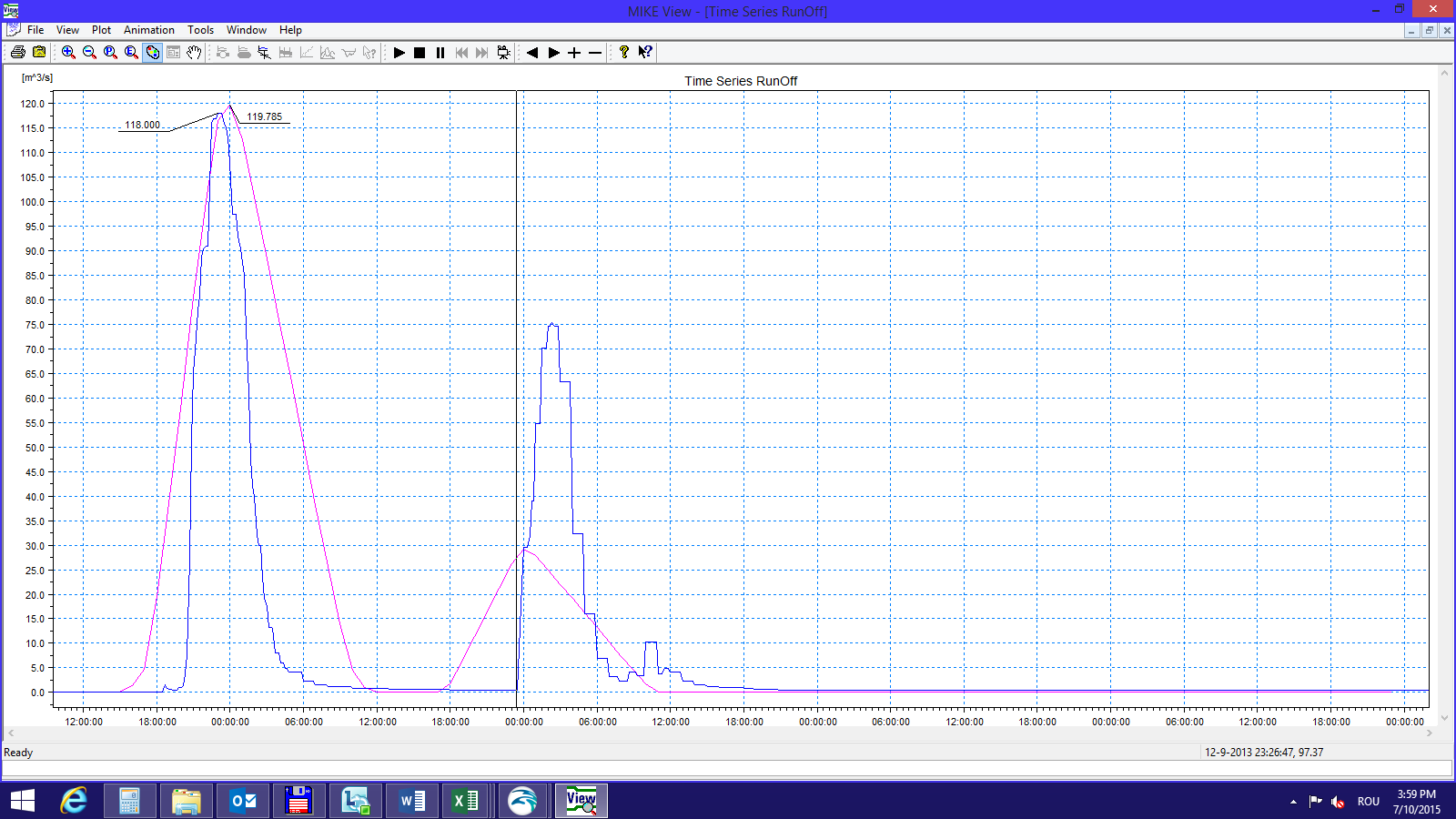 Figura 3.20 Hidrograf de debit înregistrat la s.h. Cudalbi și simulat cu  11_UHM metoda Constant loss (precipitații radar)   Hidrograf de debit simulat   Hidrograf de debit măsurat la s.h. CudalbiDin analiza rezultatelor obținute se poate concluziona că valoarea debitului maxim simulat este invers proporțională cu valoarea parametrului Constant Loss. Ploaia în exces care produce scurgerea lichidă de suprafață este diminuată de filtrația constantă pe toată durata ploii.Creșterea valorii parametrului Constant Loss nu influențează momentul de producere a vârfului de viitură. 3.5.8 Calculul infiltrațiilor  prin metoda Proporțional LossPentru calculul infiltrațiilor și a retențiilor de apă în depresiunile de suprafață s-a abordat metoda  Proportional loss care utilizează parametrul Runoff coefficient - un coeficient de reducere ploii, pentru a obține precipitația netă.3.5.8.1 Simulări realizate cu utilizarea precipitațiilor înregistrate la AHSS CudalbiS-a utilizat valoarea 0,71 pentru parametrul area adjustment factor. Pasul de simulare a fost ales de 10 minute. S-au realizat mai multe variante de simulare prin utilizarea unor valori diferite pentru parametrul Runoff coefficient, începând cu valoarea 0,5 prin scăderea treptată, până la stabilirea unei valori care să conducă la un hidrograf de debit simulat apropiat cu cel măsurat, ca fază și amplitudine. (figura 3.21).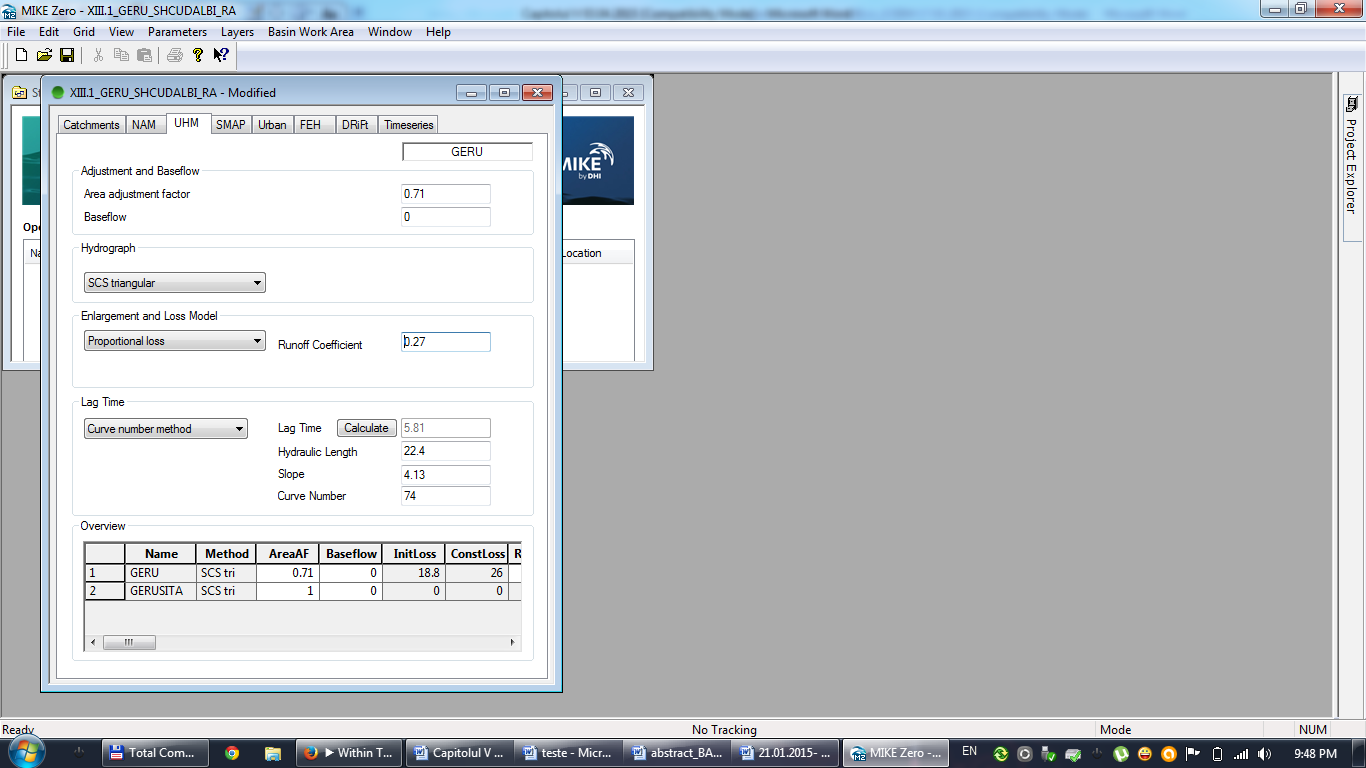 Figura 3.21 Meniu de stabilire a parametrilor metodei Proportional lossRezultatele acestor iterații sunt prezentate în tabelul 3.22.Tabel 3.22 Debite simulate utilizând diferite valori pentru parametrul Runoff CoefficientSe observă că valoarea 0,27 mm pentru parametrul Runoff coefficient conduce la obținerea unui debit maxim de 117,71 m3/s cu o valoare micșorată cu 0,2 % și un timp de producere a debitului maxim decalat cu 6 ore. În figura 3.22, este prezentată comparația între hidrograful măsurat la AHSS Cudalbi în perioada 11 – 13.09.2013 și hidrograful simulat cu ajutorul programului  11_UHM, metoda Proportional loss.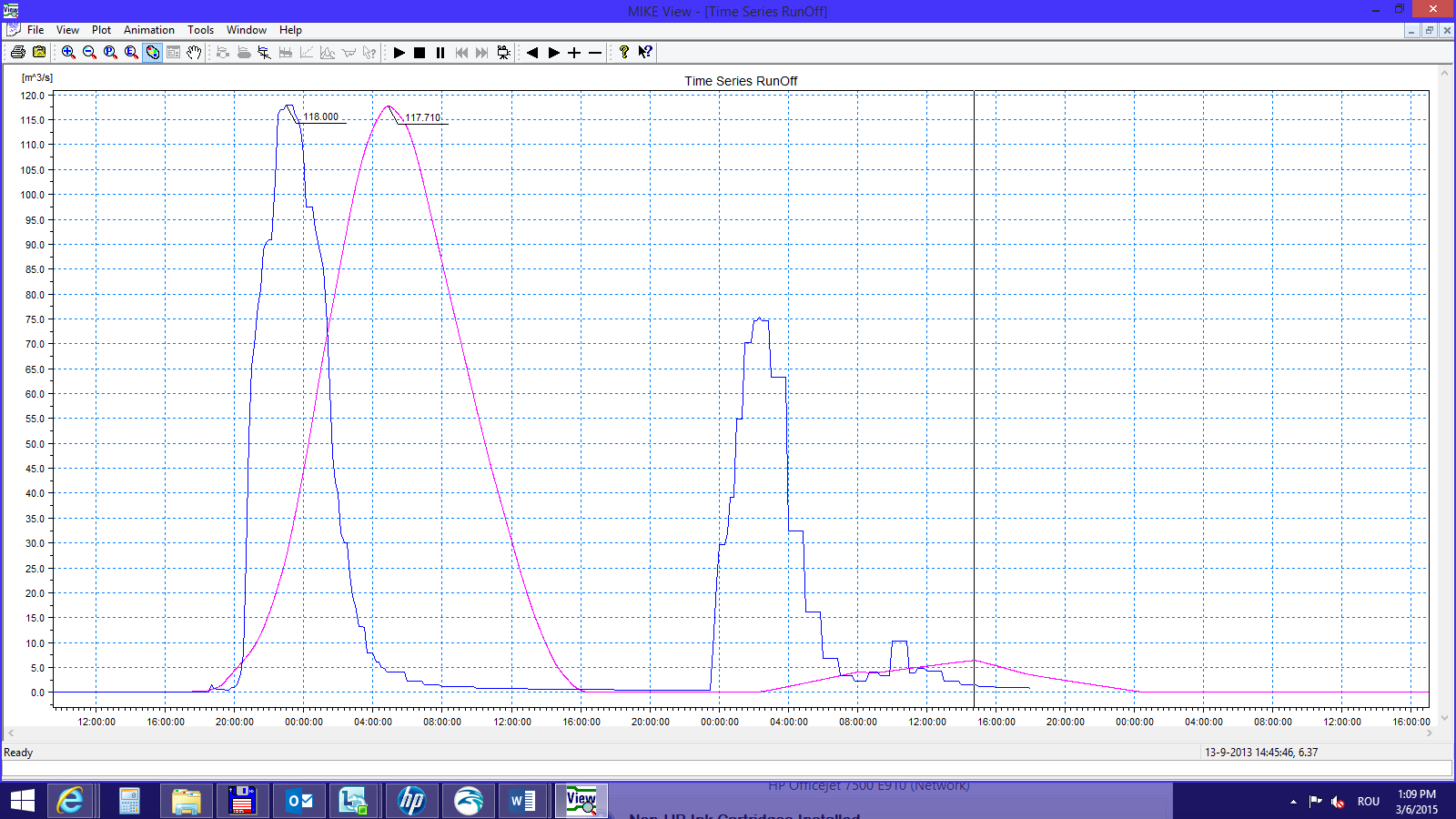 Figura 3.22 Hidrograf de debit înregistrat la s.h. Cudalbi și simulat cu  11_UHM metoda Proportional loss (precipitații DESWAT)   Hidrograf de debit simulat   Hidrograf de debit măsurat la s.h. Cudalbi3.5.8.2 Simulări realizate cu utilizarea precipitațiilor radarPentru simulările efectuate cu utilizarea precipitațiilor radar se utilizează parametrul area adjustment factor=1. Pasul de simulare a fost ales de 1 oră. S-au realizat mai multe variante de simulare cu utilizarea precipitațiilor radar, prin creșterea treptată a valorii pentru parametrul Runoff coefficient.  Rezultatele acestor iterații sunt prezentate în tabelul 3.23.Tabelul 3.23 Debite simulate utilizând diferite valori pentru parametrul Runoff CoefficientSe constată că valoarea 0,27 pentru parametrul Runoff coefficient conduce la obținerea unui debit maxim de 121,06 m3/s cu o valoare mărită cu 2,6 % și un timp de producere a debitului maxim decalat cu 1 oră. 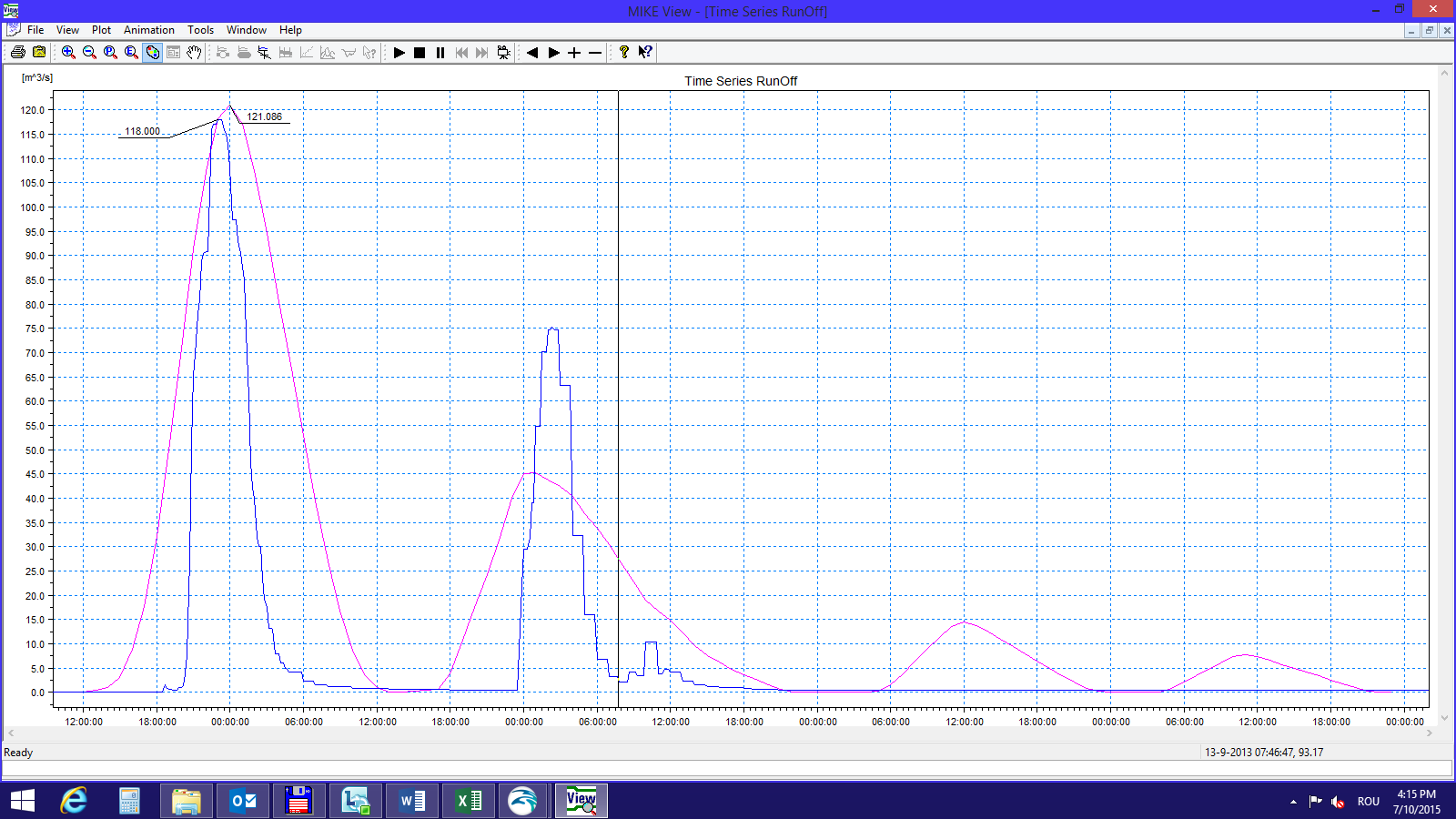 Figura 3.23 Hidrograf de debit înregistrat la s.h. Cudalbi și simulat cu  11–UHM metoda Proportional loss (precipitații radar)   Hidrograf de debit simulat   Hidrograf de debit măsurat la s.h. CudalbiÎn figura 3.23, este prezentată comparația între hidrograful măsurat la AHSS Cudalbi în perioada 11 – 13.09.2013 și hidrograful simulat cu ajutorul programului  11 by DHI - UHM, metoda Proportional loss.Concluziile preliminare referitoare la simulările realizate cu Modelul Hidrologic UHM, cu hidrograful debitelor calculat după metoda  triangular, cu infiltrațiile calculate după metoda Proportional Loss și Lag Time calculat automat de program, evidențiază următoarele constatări: valoarea debitului maxim simulat este invers proporțională cu valoarea parametrului Runoff Coefficient care diminuează ploaia în exces, ce produce scurgerea lichidă de suprafață. creșterea sau scăderea valorii parametrului Runoff Coefficient  nu influențează momentul de producere a vârfului de viitură. 3.5.9 Calculul infiltrațiilor prin metoda SCS - genaralizatăPentru calculul infiltrațiilor și a retențiilor apei în depresiunile de suprafață s-a abordat metoda   generalised care utilizează parametrul CN (Curve Number) și infiltrația inițială.3.5.9.1 Simulări realizate cu utilizarea precipitațiilor înregistrate la AHSS CudalbiSe utilizează valoarea 0,71 pentru parametrul area adjustment factor. Pasul de simulare a fost ales de 10 minute.S-au realizat mai multe variante de simulare prin utilizarea unor valori diferite pentru parametrul Initial abstraction depth, până la stabilirea unei valori care să conducă la un hidrograf de debit simulat apropiat cu cel măsurat, ca fază și amplitudine (figura 3.24).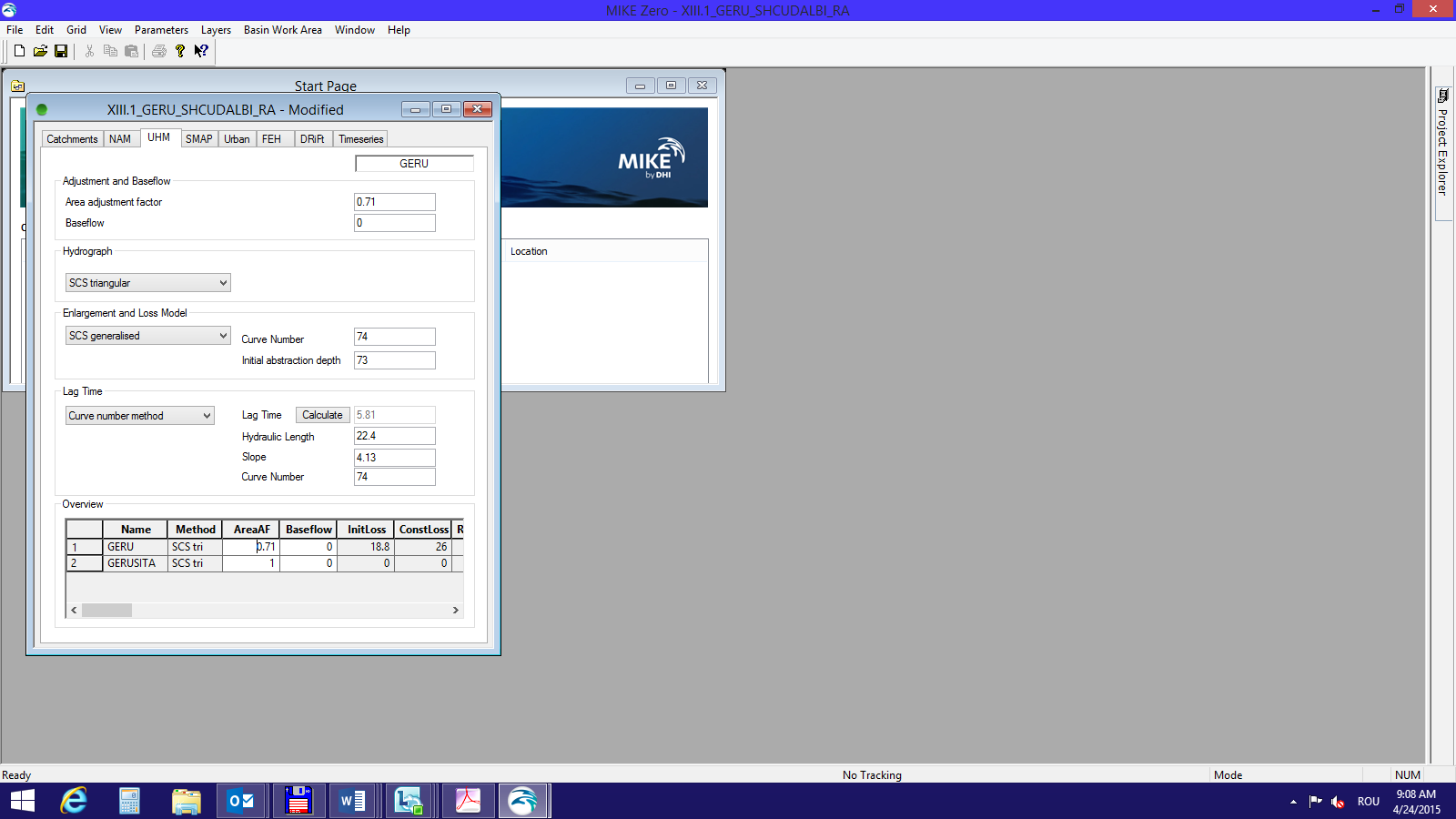 Figura 3.24 Meniu de stabilire a parametrilor metodei  generalizatăSe constată că valoarea 73 mm pentru parametrul Initial abstraction depth conduce la obținerea unui debit maxim de 118,09 m3/s cu o valoare mărită cu 0,08 % și un timp de producere a debitului maxim decalat cu 7 ore. În figura 3.25, este prezentată comparația între hidrograful măsurat la AHSS Cudalbi în perioada 11 – 13.09.2013 și hidrograful simulat cu ajutorul programului  11- UHM, metoda  generalised.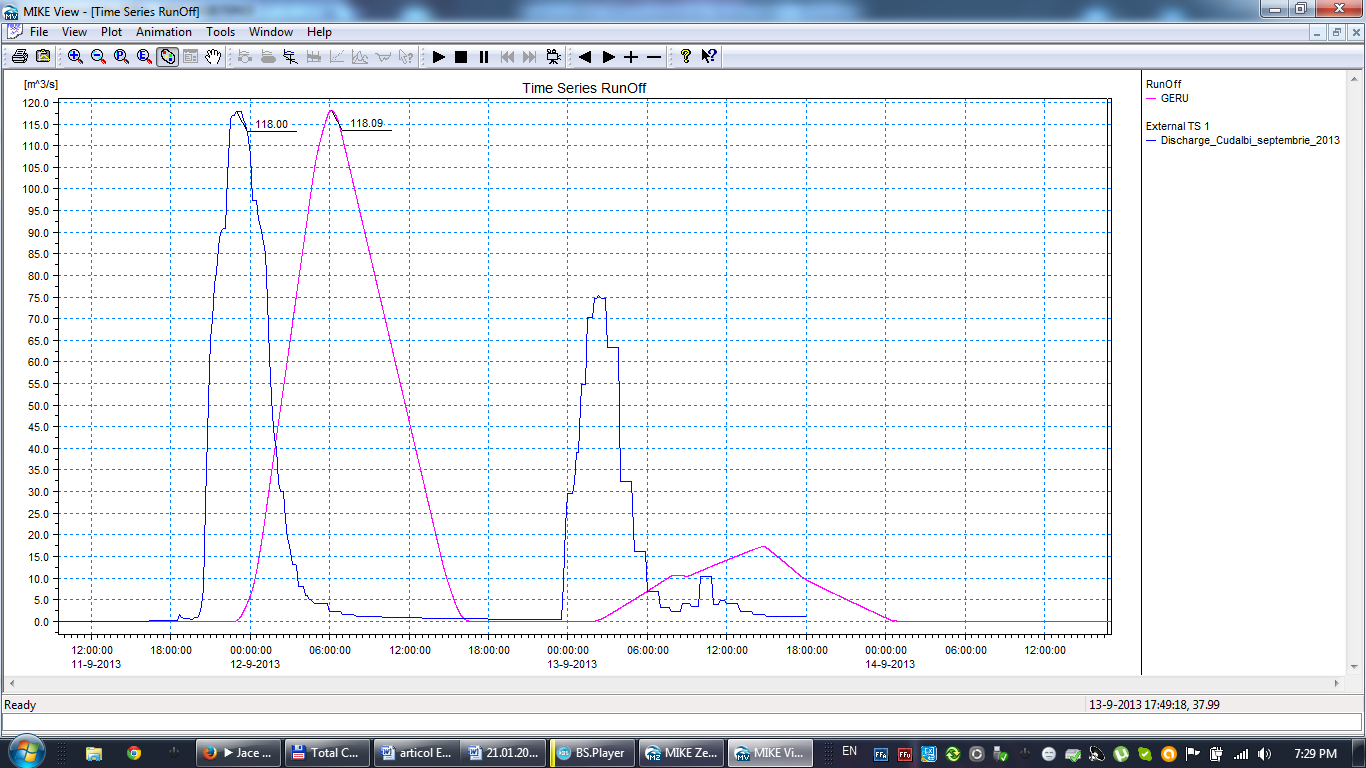 Figura 3.25 Hidrograf de debit înregistrat la s.h. Cudalbi și simulat cu  11_UHM metoda  generalizată (precipitații DESWAT)   Hidrograf de debit simulat   Hidrograf de debit măsurat la s.h. Cudalbi3.5.9.2 Simulări realizate cu utilizarea precipitațiilor radarPentru simulările efectuate cu utilizarea precipitațiilor radar se utilizează parametrul area adjustment factor=1. Pasul de simulare a fost ales de 1 oră.S-au realizat mai multe variante de simulare cu utilizarea precipitațiilor radar, prin creșterea treptată a valorii pentru parametrul Initial abstraction depth. Se constată că valoarea 115 mm pentru parametrul Initial abstraction depth conduce la obținerea unui debit maxim de 118,82 m3/s cu o valoare mărită cu 0,69 % și un timp de producere a debitului maxim decalat cu 26,5 ore. În figura 3.26, este prezentată comparația între hidrograful măsurat la AHSS Cudalbi în perioada 11 – 13.09.2013 și hidrograful simulat cu ajutorul programului  11- UHM, metoda  generalizată. 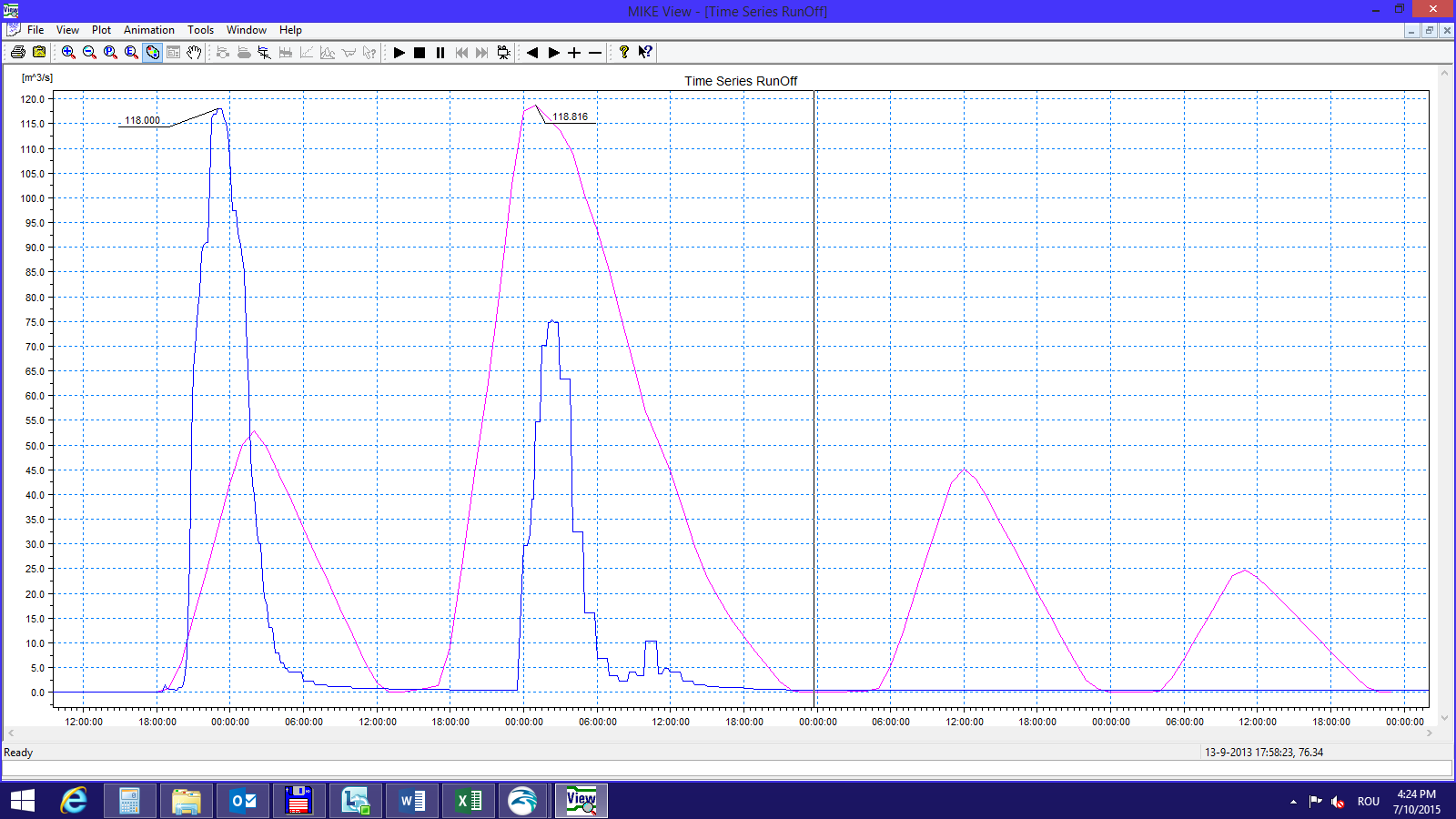 Figura 3.26 Hidrograf de debit înregistrat la s.h. Cudalbi și simulat cu  11–UHM metoda  generalizată (precipitații radar)   Hidrograf de debit simulat   Hidrograf de debit măsurat la s.h. CudalbiConcluziile preliminare referitoare la simulările realizate cu Modelul Hidrologic UHM, cu hidrograful debitelor calculat după metoda  triangular, cu infiltrațiile calculate după metoda  generalised și Lag Time calculat automat de program evidențiază următoarele constatări: metoda  generalised cu utilizarea precipitațiilor radar conduce la un hidrograf complex cu patru vârfuri, la care primul vârf are valoarea diminuată față de debitul maxim înregistrat. Al doilea vârf de viitură are valoarea mărită față de debitul maxim înregistrat.volumul viiturii simulate cu utilizarea precipitațiilor radar este de 9710951 m3, față de volumul viiturii înregistrate de 3070280 m3, deci are valoare mărită cu 216%.3.5.10 Concluzii privind simulările efectuateSe constată că modelarea hidrologică ce a utilizat ca date de intrare precipitațiile radar, a condus la obținerea unui hidrograf de debit cu erori relativ reduse de amplitudine și fază, față de hidrograful de debit măsurat la s.h. Cudalbi. Precipitațiile radar au redat cu precizie ridicată ploaia produsă în bazinul superior al râului Geru în perioada 11-13.09.2013, astfel încât simulările reproduc hidrograful de debit cu succesiune de vârfuri de viitură, aproape de forma hidrografului înregistrat.Hidrograful de debit simulat cu utilizarea ca date de intrare a precipitațiilor măsurate la capătul aval al bazinului analizat, la AHSS Cudalbi prezintă decalări ale momentului de producere a debitului maxim de viitură cu cel puțin 6 ore. Această decalare poate fi pusă pe seama posibilității ca o parte din precipitații să se fi produs în vârf de bazin și să nu fi fost înregistrate la AHSS Cudalbi, dar au contribuit la scurgerea de suprafață și formarea celorlalte vârfuri de viitură, care nu au putut fi surprinse de hidrograful simulat.Decalarea între momentul de producere a debitului maxim înregistrat și debitul maxim simulat este de 1 oră, în cazul simulărilor efectuate cu pas de simulare 1 oră, utilizând precipitațiile radar ca date de intrare.În tabelul 3.24, sunt prezentate valorile parametrilor viiturii măsurate la AHSS Cudalbi comparativ cu parametrii viiturilor simulate cu programul MIKE 11_DHI – UHM cu utilizarea precipitațiilor radar și pas de simulare o oră.Tabel 3.24 Comparație parametri viituriDintre cele 4 metode de calcul a infiltrațiilor, se constată că simularea care utilizează precipitațiile radar ca date de intrare și calculează infiltrațiile prin metoda Constant Loss, conduce la rezultate cu erori reduse de amplitudine și fază pentru debitul maxim al viiturii. Hidrograful reproduce o viitură cu două vârfuri, de 119,81 m3/s, respectiv 29,23 m3/s și un volum total de 4882693 m3 (figura 5.20), cu 59% mai mare față de volumul viiturii măsurate.	Parametrii Tt, Tc, Td, V pentru viitura simulată cu metoda Constant Loss de calcul al infiltrațiilor au valori apropiate de parametrii viiturii măsurate de AHSS Cudalbi. Coeficientul de formă γ pentru viitura simulată cu metoda Constant Loss de calcul a infiltrațiilor are o valoare mărită cu 77% față de coeficientul de formă al viiturii măsurate de AHSS Cudalbi (figura 3.27).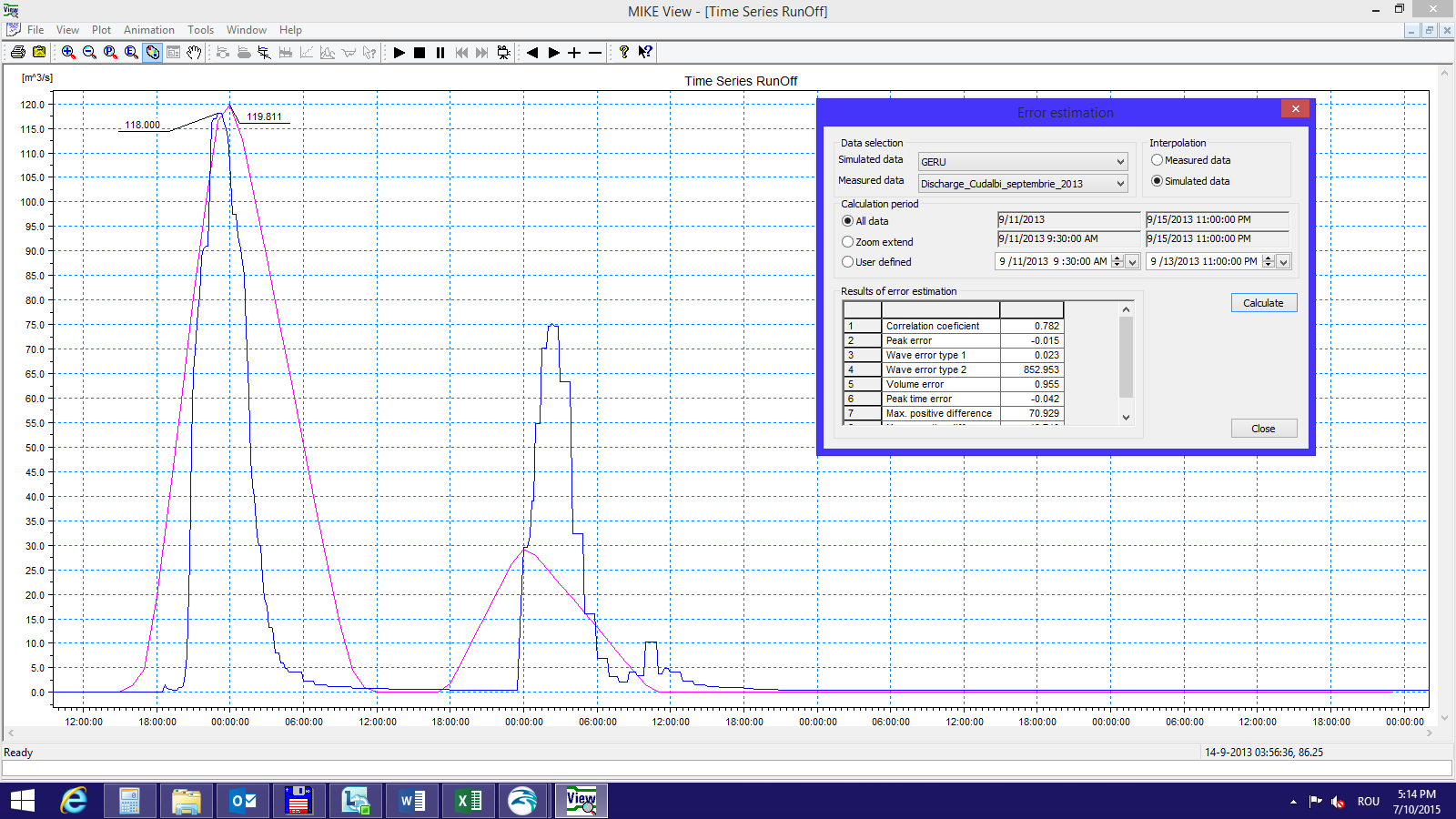 Figura 3.27 – Hidrograf de debit înregistrat la s.h. Cudalbi și simulat cu  11_UHM metoda Constant Loss (precipitații radar)   Hidrograf de debit simulat   Hidrograf de debit măsurat la s.h. CudalbiCoeficientul de corelație între hidrograful de debite simulate cu metoda Constant Loss și hidrograful de debite măsurate la AHSS Cudalbi este de 0,782 (figura 3.28).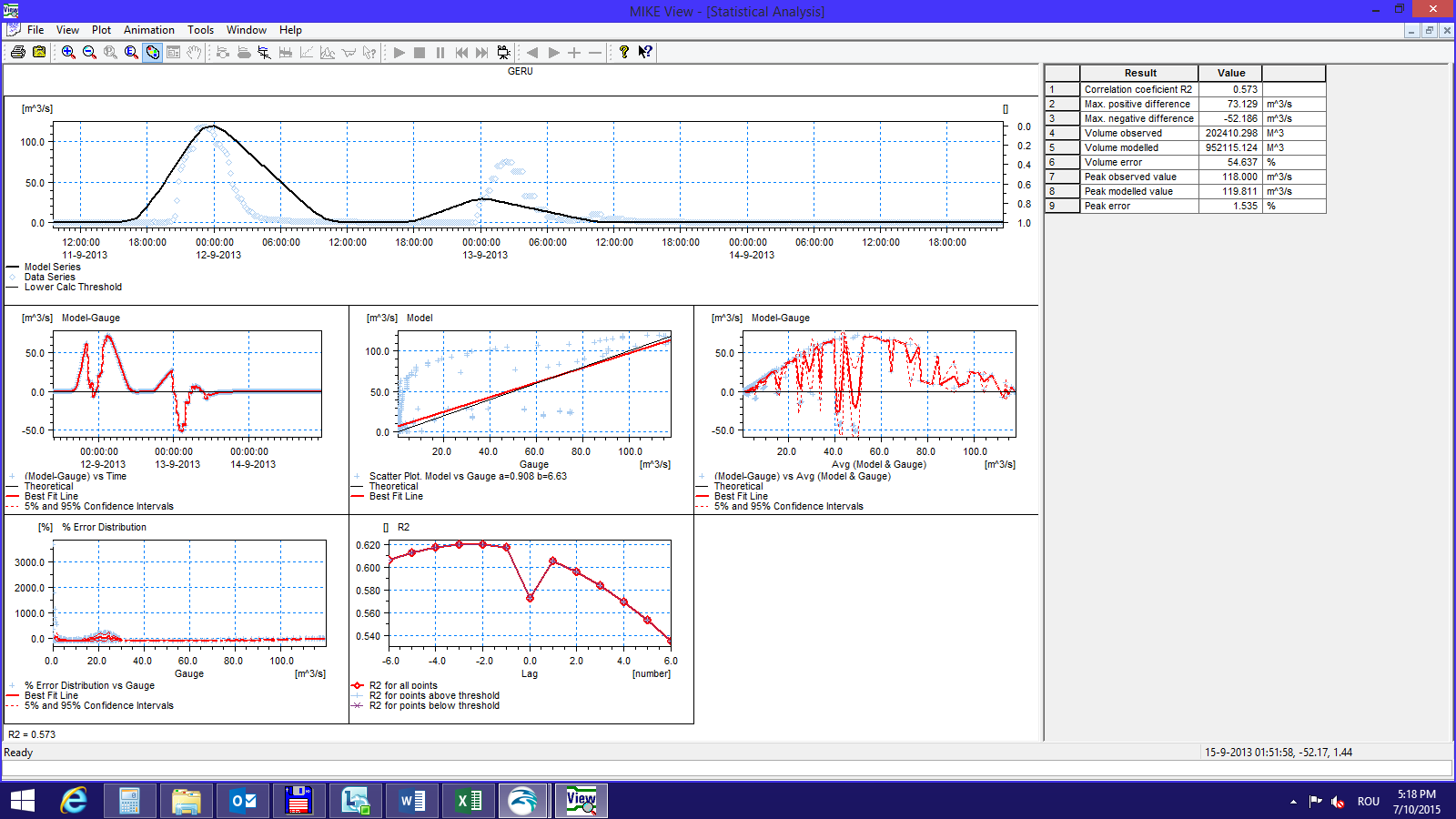 Figura 3.28 – Analiza statistică a rezultatelor simulate cu metoda Constant Loss – precipitații radarSe constată că hidrograful simulat cu metoda Proportional Loss de calcul a infiltrațiilor are un coeficient de formă γ de 0,17, ceea ce reprezintă o valoare mărită cu 31% față de coeficientul de formă al viiturii măsurată de AHSS Cudalbi. Forma acestui hidrograf se apropie de forma hidrografului de debite al viiturii măsurată de AHSS Cudalbi.Coeficientul de corelație între hidrograful de debite simulate cu metoda Proportional Loss și hidrograful de debite măsurate la AHSS Cudalbi este de 0,572.3.5.11 Simulare realizată în ipoteza tasării solului În etapa următoare, s-a studiat influența execrcitată de modificarea gradului de tasare a solului, asupra scurgerii pe versanții bazinului hidrografic analizat.S-a propus spre modelare ipoteza existenței în bazinul hidrografic analizat a unui sol cu un grad mai mare de tasare, permeabilitate mică și viteză mică de infiltrație, căruia i se atribuie tipul de sol hidrologic D.  Soluri încadrate în tipul de sol hidrologic D au un potenţial mare pentru scurgerea de suprafaţă și capacitate redusă de infiltraţie, când acestea sunt umezite. Grupa D cuprinde soluri cu texturi lutoase caracterizate de transmisivitate foarte redusă. Tipul de sol hidrologic D este caracterizat de proprietățile detaliate în tabelul 3.25. Tabel 3.25 Comparație între proprietățile tipurilor de sol hidrologic C și D (NRCS, 2009)3.5.11.1 Coeficientul CN (Curve Number)Modificarea tipului de sol hidrologic se regăsește în valoarea ajustată a parametrului Curve Number - CN.Pentru bazinul râului Geru s-a calculat un coeficient Curve Number CN ponderat după metoda de calcul stabilită în TR – 55 (Technical Release - 55) de Soil Conservation Service (), pentru studiul scurgerii rezultată în bazinul caracterizat de soluri hidrologice de tip D. S-a calculat coeficientul CN ca o medie ponderată, în funcție de utilizarea terenului, pe suprafețe intermediare si CN aferent fiecărei suprafețe.În tabelul 3.26, este prezentat modul de calcul al CN ponderat al bazinului analizat, cu detaliere pe bazinului râului Geru și bazinul afluentului – râul Gerușița.Tabelul 3.26 – Modul de calcul al coeficientului CN ponderat pe bazine (sol hidrologic tip D)3.5.11.2 Parametrul Pentru umiditatea inițială exprimată prin parametrul  (Antecedent Moisture Condition) s-a utilizat valoarea 1, pentru sol uscat, cu umiditatea aproape de coeficientul de ofilire.Parametrul Curve Number calculat pentru tipul de sol hidrologic D și AMC II se ajustează prin scădere pentru a obține parametrul corespunzător  I. Pentru b.h. Geru se extrage prin interpolare, din tabelul 3.6 valoarea CN = 79, iar pentru b.h. Gerușița se extrage valoarea CN = 74.3.5.11.3Parametrul Lag TimeParametrul Lag Time (Intervalul de timp dintre momentul producerii nucleului ploii și momentul atingerii debitului maxim al viiturii) a fost calculat automat de soft prin selectarea metodei Curve Number cu formula dezvoltată de NRCS (Natural Resources Conservation Services, USDA), când se furnizează valori pentru lungimea hidraulică, pantă și pentru CN.3.5.12 ConcluziiDintre metodele oferite de programul  11_DHI – UHM pentru calculul infiltrațiilor, doar metoda  ține cont de parametrul Curve Number, ce caracterizează bazinul de recepție analizat și înglobează caracteristici precum textura solului, utilizarea terenului, practicile agricole.Simulările viiturii produsă în intervalul 11-13.09.2013 au fost efectuate cu utilizarea precipitațiilor radar. În stabilirea parametrilor modelului  11 – UHM s-a utilizat parametrul area adjustment factor=1, deoarece se consideră că acest tip de date de intrare pentru precipitații caracterizează bazinul hidrografic cu precizie ridicată. S-a ales pasul de timp de 1 oră pentru fișierul Result din fila Simulation.În figura 3.29 este prezentată comparația între hidrograful măsurat la stația hidrometrică Cudalbi în perioada 11–13.09.2013 și hidrograful simulat cu ajutorul programului  11-Modelul UHM, în condițiile utilizării valorii =1 și a parametrului area adjustment factor=1. Hidrograful simulat redă o viitură cu patru vârfuri.Se constată că debitul maxim simulat este de 330,95 m3/s (12.09.2013 ora 2400), față de debitul maxim înregistrat de 118,00 m3/s (11.09.2013, ora 2300), deci cu o valoare mărită cu 180 % și un timp de producere a debitului maxim foarte apropiat, decalat cu 1 oră. Al doilea vârf de viitură simulat are valoarea de 116,93 m3/s (13.09.2013 ora 2300) față de debitul înregistrat de 75,30 m3/s (13.09.2013 ora 0220), deci cu o valoare mărită cu 55 % și un timp de producere a debitului maxim devansat cu 3,5 ore.Al treilea vârf de viitură simulat are valoarea de 61,23 m3/s (13.09.2013 ora 0900) față de cel de-al treilea vârf al viiturii înregistrate de 10,30 m3/s (13.09.2013 ora 1020), deci cu o valoare mărită cu 594 % și un timp de producere a debitului maxim devansat cu 1,5 ore.Al patrulea vârf de viitură simulat are valoarea de 14,92 m3/s (14.09.2013 ora 1200) față de cel de-al treilea vârf al viiturii înregistrate de 10,30 m3/s (13.09.2013 ora 1020), deci cu o valoare mărită cu 56 % și un timp de producere a debitului maxim decalat cu 22,5 ore.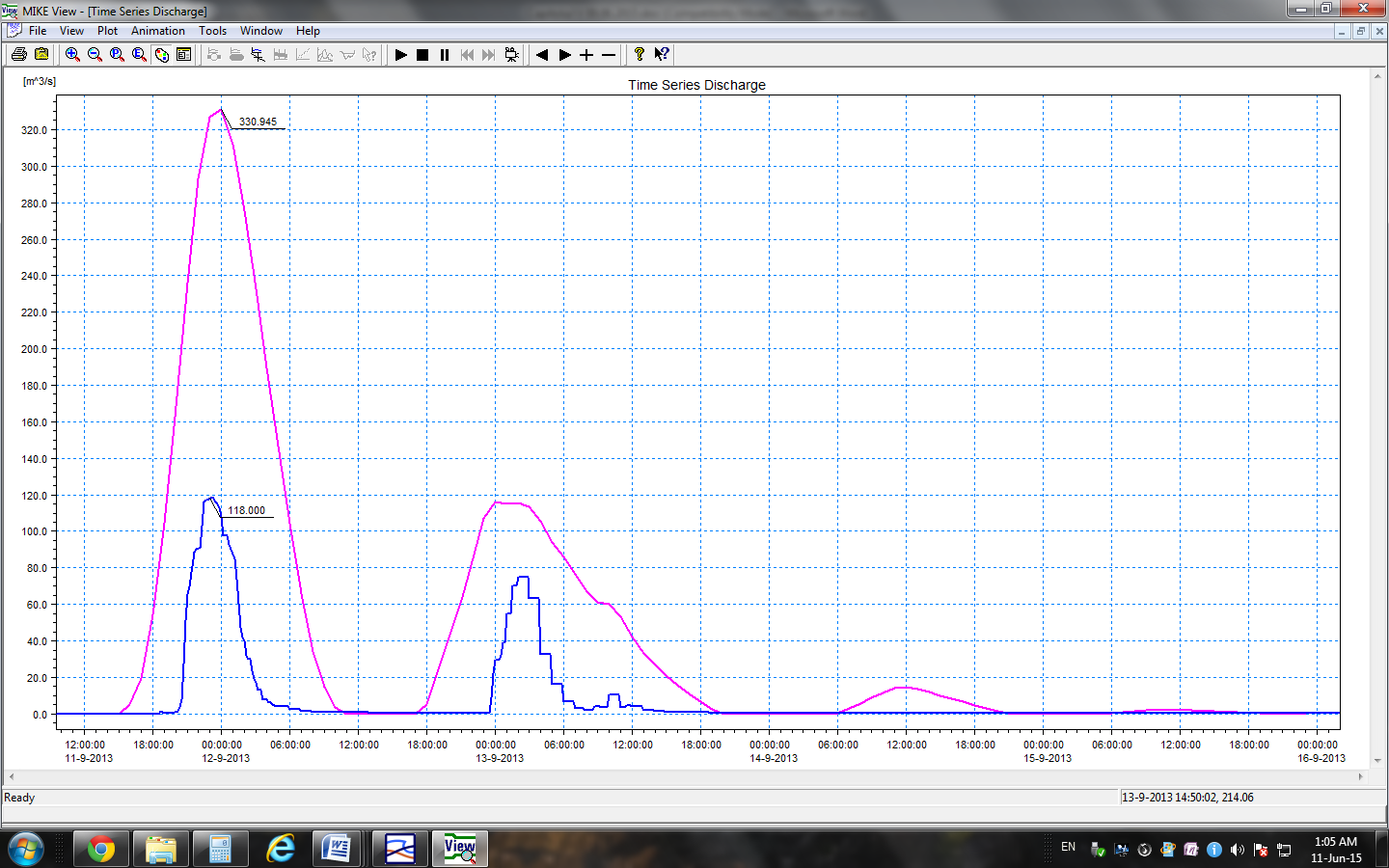 Figura 3.29 Hidrograf de debit înregistrat la s.h. Cudalbi și simulat cu 11_DHI-UHM – metoda   (precipitații radar, simulare cu pas de timp=1 oră, sol hidrologic D)            Hidrograf de debit simulat   Hidrograf de debit măsurat la s.h. CudalbiÎn ipoteza existenței în bazinul hidrografic studiat a unui sol încadrat în grupul de sol hidrologic D, riscul producerii de inundații este mai mare, iar probabilitatea de producere a efectelor adverse trebuie luată în considerare.Riscul la inundații ar putea fi sporit în cazul în care albia râului Geru, care colectează și tranzitează scurgerea produsă pe versanți, ar fi caracterizată de obturări locale cu resturi vegetale si  gunoaie aflate în albie sau pe maluri sau aglomerări în sectiunile de curgere îngustate (poduri, podețe) cu formarea unor baraje artificiale.Nr. probăTextura (%)Textura (%)Textura (%)Da(g/cm3)n (%)Nr. probăAPNDa(g/cm3)n (%)125,3130,7943,901,5242,64225,6830,9243,401,5342,26324,7730,4144,821,5143,01StructuraStructuraStructuraSalinitatea(mm ho/cm)Salinitatea(mm ho/cm)Salinitatea(mm ho/cm)tipgradIndice stabilitateSalinitatea(mm ho/cm)Salinitatea(mm ho/cm)Salinitatea(mm ho/cm)pamd0,29clorurică1,814slab salinizatNr. probăTextura (%)Textura (%)Textura (%)Da(g/cm3)n (%)Nr. probăAPNDa(g/cm3)n (%)128,0940,0131,901,3648,68227,9339,9832,091,3549,05328,0340,1231,851,3549,05StructuraStructuraStructuraSalinitatea(mm ho/cm)Salinitatea(mm ho/cm)Salinitatea(mm ho/cm)tipgradIndice stabilitateSalinitatea(mm ho/cm)Salinitatea(mm ho/cm)Salinitatea(mm ho/cm)grbd0,41clorurică1,894slab salinizatNr. ProbăTextura (%)Textura (%)Textura (%)Da(g/cm3)n(%)Nr. ProbăAPNDa(g/cm3)n(%)131,1135,8734,021,3250,19231,0734,5634,371,3349,81331,3536,0132,641,3150,57StructuraStructuraStructuraSalinitatea(mm ho/cm)Salinitatea(mm ho/cm)Salinitatea(mm ho/cm)tipgradIndice stabilitateSalinitatea(mm ho/cm)Salinitatea(mm ho/cm)Salinitatea(mm ho/cm)grbd0,50clorurică1,829slab salinizatLunaθ (%)θ (%)θ (%)Grad de saturație (Se)LunaSDRMGrad de saturație (Se)1----2----3----40,3850,3800,4120,90350,2440,2470,2690,57260,2080,2000,2350,48870,1990,1980,2260,46680,1880,1950,2140,44190,3120,3190,3430,731100,3290,3210,3590,77111----12----Lunaθ (%)θ (%)θ (%)Grad de saturație (Se)LunaSDRMGrad de saturație (Se)1----2----3----40,4090,4010,4490,83650,3010,3070,3170,61560,2730,2700,2850,55870,2260,2250,2380,46280,2110,2130,2210,43190,3120,3200,3450,637100,3370,3400,3670,69511----12----Lunaθ (%)θ (%)θ (%)Grad de saturație (Se)LunaSDRMGrad de saturație (Se)1----2----3----40,4180,4120,4660,83350,3270,3300,3650,65160,3430,3480,3780,68370,2050,2030,2290,40880,1610,1620,1810,32190,3220,3260,3600,641100,3610,3570,3920,71911----12----Tipul de soleληΨae (kPa)10,741,827,467,1020,961,737,193,8231,041,586,473,60LunaGrad de saturație (Se)Ψ(θ)(kPa)k(θ)(m/s)LunaGrad de saturație (Se)Ψ(θ)(kPa)k(θ)(m/s)1---2---3---40,90321,32,75x 10-450,572125,35,01x10-1060,488229,15,55x10-1270,466236,54,38x10-1280,441242,33,65x10-1290,73156,41,93x10-7100,77150,14,67x10-711---12---LunaGrad de saturație (Se)Ψ(θ)(kPa)k(θ)(m/s)LunaGrad de saturație (Se)Ψ(θ)(kPa)k(θ)(m/s)1---2---3---40,83632,62,01x10-750,61571,37,26x10-1060,55897,97,43x10-1170,462251,38,86x10-1480,431276,94,21x10-1490,63774,15,50x10-10100,69559,42,00x10-911---12---LunaGrad de saturație (Se)Ψ(θ)(kPa)k(θ)(m/s)LunaGrad de saturație (Se)Ψ(θ)(kPa)k(θ)(m/s)1---2---3---40,83326,91,30x10-650,65161,84,00x10-960,68358,37,00x10-970,408250,93,77x10-1380,321277,41,92x10-1390,64162,54,00x10-9100,71949,82,00x10-811---12---RâulStația hidrometricăH max (cm)Qmax(m3/s)Depășire mărimi apărareH max.istoric/AnulSuhuSH Pechea 286   23.4   + 16 cm CP/ 13.09.2013, ora 15:00 286/2013ChinejaSH Fârțănești 285 153+ 25 cm CI/ 13.09.2013, ora 17:00 285/2013GeruSH Cudalbi358118+ 88 cm CP/ 11.09.2013, ora 23:00358/2013Nr.crt.Nr.crt.Comuna Obiective afectateObiective afectateCauzele inundațiilorCauzele inundațiilorNr.crt.Nr.crt.Comuna FizicValoric(mii lei)Cauzele inundațiilorCauzele inundațiilorComuna CudalbiComuna CudalbiComuna CudalbiComuna CudalbiComuna Cudalbi9178,0411Comuna Cudalbi Comuna Cudalbi - victime omenești: 2- nr. de case, din care: - distruse: 58- avariate: 301- nr. anexe gospodărești:- distruse: 81- avariate: 184- nr. obiective socio economice și administrative: 2- km DC: 9.75 - ha teren arabil: 2244.33- animale moarte: 50856960,9670,0097,51958,3191,27- revărsare rau GeruComuna Valea MăruluiComuna Valea MăruluiComuna Valea MăruluiComuna Valea MăruluiComuna Valea Mărului1527,1022Comuna Valea MăruluiComuna Valea Mărului- nr, de case, din care:- avariate: 30- nr anexe gospodaresti:- distruse : 6- avariate: 48- km DJ: 0.2- km DC: 5- ha teren arabil: 30.84- animale moarte: 551- alte pagube-ANIF-refacere lucrări de combatere a eroziunii solului611,3710100720,4455,2930- scurgeri de pe versanțit (min)5153045601202403607201440H (mm)2,54,57,110,312,016,026,532,543,257,6Mărime caracteristică de apărare„0” mirăCota relativămCotă absolutămdMNDebitm3/sCota de atenție62,6810063,687,49Cota de inundație62,6820064,6836,0Cota de pericol62,6827065,3868,20Suprafata bazin r. Geru = 99,52 KmpSuprafata bazin r. Geru = 99,52 KmpSuprafata bazin r. Geru = 99,52 KmpSuprafata bazin r. Geru = 99,52 KmpSuprafata bazin r. Geru = 99,52 KmpSuprafata bazin r. Geru = 99,52 KmpProcentaj din b.h.Suprafață aferentăCN parțialCN x suprafațaCN corespunzătorArabilArabil0.7675.6356692.288,48Teren necultivatSol fără vegetație0.2015.127911376.688,48Teren necultivatReziduuri de cultură (resturi vegetale)0.4534.038903063.288,48Culturi cerealeRânduri drepte0.075.29490465.9188,48Culturi cerealeRânduri drepte+reziduuri de cultura0.032.26988197.4188,48Culturi cerealeCulturi în contur 0.064.53887381.2088,48Culturi cerealeCulturi în contur+reziduuri de cultura0.010.7568362.77788,48Cereale miciRânduri drepte0.053.78184317.6788,48Cereale miciCulturi în contur 0.010.7568262.02188,48Cereale miciCulturi în contur+reziduuri de cultura0.021.51281122.5388,48LegumeRânduri drepte0.107.56385642.988,48Pădure0.032.986241.8381.00PădureTufișuri - vegetație arborescentă, buruieni, iarbă0.200.5977745.97881.00PădurePădure0.82.38882195.8681.00Localități0.054.976405.5481.50LocalitățiSpații deschise0.100.4977436.82281.50LocalitățiStrăzi - pavaje de piatră0.401.99089177.1581.50LocalitățiClădiri0.502.48877191.5881.50Pășune Pășune 0.1615.923861369.486.00CN bazin  r. Geru=87,51CN bazin  r. Geru=87,51CN bazin  r. Geru=87,51CN bazin  r. Geru=87,51CN bazin  r. Geru=87,51CN bazin  r. Geru=87,51Suprafata bazin  r. Gerușița = 14.04 kmpSuprafata bazin  r. Gerușița = 14.04 kmpSuprafata bazin  r. Gerușița = 14.04 kmpSuprafata bazin  r. Gerușița = 14.04 kmpSuprafata bazin  r. Gerușița = 14.04 kmpSuprafata bazin  r. Gerușița = 14.04 kmpProcentaj din b.h.Suprafață aferentăCN parțialCN x suprafațaCN corespunzătorPădure0.375.195420.7881.00 PădureTufișuri - vegetație arborescentă, buruieni, iarbă0.201.0387780.0081.00 PădurePădure0.804.15582340.7881.00 Pășune Pășune 0.527.30186627.8786.00ArabilArabilCulturi cerealeCulturi în contur +reziduuri de cultura0.111.54483128.1983.00CN bazin  r. Gerușița = 83,82CN bazin  r. Gerușița = 83,82CN bazin  r. Gerușița = 83,82CN bazin  r. Gerușița = 83,82CN bazin  r. Gerușița = 83,82CN bazin  r. Gerușița = 83,82 Nr. crt.Parametru - Initial LossParametru - Constant LossDebit maxim simulatDebit maxim simulatDebit maxim măsuratDebit maxim măsurat Nr. crt.Parametru - Initial LossParametru - Constant LossValoareMoment producereValoareMoment producere Nr. crt.mmmm/hm3/sMoment producerem3/s Moment producere118,85560,009.12.2013- 0500 118,0012.9.2013- 2300 218,810261,009.12.2013- 0500 118,0012.9.2013- 2300 318,820163,889.12.2013- 0500 118,0012.9.2013- 2300 418,825126,159.12.2013- 0453 118,0012.9.2013- 2300 518,827111,729.12.2013- 0452 118,0012.9.2013- 2300 618,826118,859.12.2013- 0453 118,0012.9.2013- 2300  Nr. crt.Parametru - Initial LossParametru - Constant LossDebit maxim simulatDebit maxim simulatDebit maxim măsuratDebit maxim măsurat Nr. crt.Parametru - Initial LossParametru - Constant LossValoareMoment producereValoareMoment producere Nr. crt.mmmm/hm3/sMoment producerem3/sMoment producere118,82645,679.12.2013- 0000118,0012.9.2013- 2300 218,820101,379.12.2013- 0000118,0012.9.2013- 2300 318,819114,169.12.2013- 0000118,0012.9.2013- 2300 418,818,5120,569.12.2013- 0000118,0012.9.2013- 2300 518,818,8116,729.12.2013- 0000118,0012.9.2013- 2300 618,818,7119,819.12.2013- 0000118,0012.9.2013- 2300 Nr. crt.Parametru – Runoff coefficientDebit maxim simulatDebit maxim simulatDebit maxim măsuratDebit maxim măsuratNr. crt.Parametru – Runoff coefficientValoareMoment producereValoareMoment producereNr. crt.Parametru – Runoff coefficientm3/sMoment producerem3/sMoment producere10,5217,989.12.2013- 0453 118,009.12.2013- 2300 20,25108,999.12.2013- 0453 118,009.12.2013- 2300 30,26113,359.12.2013- 0453 118,009.12.2013- 2300 40,27117,719.12.2013- 0454 118,009.12.2013- 2300 Nr. crt.Parametru - Runoff coefficientDebit maxim simulatDebit maxim simulatDebit maxim măsuratDebit maxim măsuratNr. crt.Parametru - Runoff coefficientValoareMoment producereValoareMoment producereNr. crt.Parametru - Runoff coefficientm3/sMoment producerem3/sMoment producere10,1251,79.12.2013- 0000 118,009.12.2013- 2300 20,284,779.12.2013- 0000118,009.12.2013- 2300 30,35148,359.12.2013- 0000118,009.12.2013- 2300 40,3127,169.12.2013- 0000118,009.12.2013- 2300 50,27121,069.12.2013- 0000118,009.12.2013- 2300 Hidrograf de debiteMetodă de calcul a infiltrațiilorQmax(m3/s)Tt(ore)Tc(ore)Td(ore)γVolum (m3)Măsurat la A.H.S.S. CudalbiMăsurat la A.H.S.S. Cudalbi118,0056,51442,50,133070280Simulat Mike 11 by DHI_UHM120,7210815930,219660080Simulat Mike 11 by DHI_UHMConstant Loss119,815013370,234882693Simulat Mike 11 by DHI_UHMProportional Loss121,0610813950,177171875Simulat Mike 11 by DHI_UHM generalizat118,8210838700,219710951Adâncimea până la stratul impermeabilAdâncimea până la acviferConductivitatea hidraulică  Ksat a stratului cel mai puțin permeabilConductivitatea hidraulică  Ksat a stratului cel mai puțin permeabilAdâncimea stratului cu conductivitatea hidraulică  KsatAdâncimea până la stratul impermeabilAdâncimea până la acviferTipul de sol hidrologic CTipul de sol hidrologic DAdâncimea stratului cu conductivitatea hidraulică  Ksat50 ÷ 100 cm< 60 cm>1,0 ÷ ≤ 10 µm/s(> 3,55 ÷ ≤ 36,07 mm/h)≤ 1,0 µm/s≤ 3,55 mm/h0 ÷ 60 cm50 ÷ 100 cm≥ 60 cm≤ 1,0 µm/s≤ 3,55 mm/h≤ 1,0 µm/s≤ 3,55 mm/h0 ÷ 50 cm> 100 cm< 60 cm-≤ 0,4 µm/s≤ 1,52 mm/h0 ÷ 100 cm> 100 cm60 ÷ 100 cm>1,0 ÷ ≤ 10 µm/s(> 3,55 ÷ ≤ 36,07 mm/h)≤ 1,0 µm/s≤ 3,55 mm/h0 ÷ 50 cm> 100 cm> 100 cm>0,4 ÷ ≤ 4 µm/s(> 1,52 ÷ ≤ 14,48 mm/h)≤ 0,4 µm/s≤ 1,52 mm/h0 ÷ 100 cmSuprafata bazin r. Geru =  99.52 kmpSuprafata bazin r. Geru =  99.52 kmpSuprafata bazin r. Geru =  99.52 kmpSuprafata bazin r. Geru =  99.52 kmpSuprafata bazin r. Geru =  99.52 kmpSuprafata bazin r. Geru =  99.52 kmpSuprafata bazin r. Geru =  99.52 kmpProcentaj din b.h.Suprafață aferentăCN parțialCN x suprafațaCN corespunzătorArabilArabilArabilArabil0.7675.6356935.791.7Teren necultivatTeren necultivatSol fără vegetațieSol fără vegetație0.215.127941421.991.7Teren necultivatTeren necultivatReziduuri de cultură (resturi vegetale)Reziduuri de cultură (resturi vegetale)0.4534.036933165.391.7Culturi cerealeCulturi cerealeRânduri drepteRânduri drepte0.075.29491481.891.7Culturi cerealeCulturi cerealeRânduri drepte+reziduuri de culturaRânduri drepte+reziduuri de cultura0.032.26990204.2291.7Culturi cerealeCulturi cerealeCulturi în contur Culturi în contur 0.064.53888399.3591.7Culturi cerealeCulturi cerealeCulturi în contur +reziduuri de culturaCulturi în contur +reziduuri de cultura0.010.7568765.80391.7Cereale miciCereale miciRânduri drepteRânduri drepte0.053.7817688332.7991.7Cereale miciCereale miciCulturi în contur Culturi în contur 0.010.756358564.2991.7Cereale miciCereale miciCulturi în contur+reziduuri de culturaCulturi în contur+reziduuri de cultura0.021.512784127.0791.7LegumeLegumeRanduri drepteRanduri drepte0.17.5635289673.1591.7Pădure cu tufișuriPădure cu tufișuri0.032.9856254.9785.40Pădure cu tufișuriPădure cu tufișuriTufișuri - vegetație arborescentă, buruieni, iarbăTufișuri - vegetație arborescentă, buruieni, iarbă0.20.597128349.56185.40Pădure cu tufișuriPădure cu tufișuriPadurePadure0.82.3884886205.4185.40LocalitățiLocalități0.054.976424.9585.40LocalitățiLocalitățiSpații deschiseSpații deschise0.10.49768039.80885.40LocalitățiLocalitățiStrăzi - pavaje de piatrăStrăzi - pavaje de piatră0.41.990491181.1385.40LocalitățiLocalitățiClădiriClădiri0.52.48882204.0285.40Pășune Pășune Pășune 0.1615.9232891417.289.00CN bazin  r. Geru=90.76CN bazin  r. Geru=90.76CN bazin  r. Geru=90.76CN bazin  r. Geru=90.76CN bazin  r. Geru=90.76CN bazin  r. Geru=90.76CN bazin  r. Geru=90.76CN bazin  r. Geru=90.76CN bazin  r. Geru=90.76Suprafata bazin  r. Gerușița = 14.04 kmp Suprafata bazin  r. Gerușița = 14.04 kmp Suprafata bazin  r. Gerușița = 14.04 kmp Suprafata bazin  r. Gerușița = 14.04 kmp Suprafata bazin  r. Gerușița = 14.04 kmp Suprafata bazin  r. Gerușița = 14.04 kmp Procentaj din b.h.Suprafață aferentăCN parțialCN x suprafațaCN corespunzătorPădurePădurePădure0.375.1948443.6485.40  PădurePădurePădureTufișuri - vegetație arborescentă, buruieni, iarbă0.21.038968386.23485.40  PădurePădurePădurePădure0.84.1558486357.485.40  Pășune Pășune Pășune Pășune 0.527.300889649.7789.00ArabilArabilArabilArabilCulturi cerealeCulturi în contur +reziduuri de culturaCulturi în contur +reziduuri de culturaCulturi în contur +reziduuri de cultura0.111.544487134.3687.00CN bazin  r. Gerușița=87.45CN bazin  r. Gerușița=87.45CN bazin  r. Gerușița=87.45CN bazin  r. Gerușița=87.45CN bazin  r. Gerușița=87.45CN bazin  r. Gerușița=87.45CN bazin  r. Gerușița=87.45CN bazin  r. Gerușița=87.45CN bazin  r. Gerușița=87.45